Выпуск № 16 (379)30 апреля 2021 годаМУНИЦИПАЛЬНЫХ ПРАВОВЫХ АКТОВБУТУРЛИНОВСКОГО ГОРОДСКОГО ПОСЕЛЕНИЯБУТУРЛИНОВСКОГО МУНИЦИПАЛЬНОГО РАЙОНАВОРОНЕЖСКОЙ ОБЛАСТИВ сегодняшнем номере Вестника публикуются нормативные правовые акты Бутурлиновского городского поселения.Утвержден решением Совета народных          отпечатан в администрации Бутурлиновскогодепутатов Бутурлиновского городского          городского поселения по адресу: пл. Воли, 1поселения № 314 от 22.04.2009 года.               г. Бутурлиновка, Воронежская область, 397500Тираж: 15 экз. Объем: 18 листовБесплатноОтветственный за выпуск: Рачкова Л.А.учредитель: администрация Бутурлиновского городского поселения  Бутурлиновского муниципального района Воронежской областиСОДЕРЖАНИЕ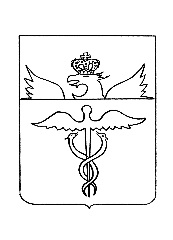 АдминистрацияБутурлиновского городского поселенияБутурлиновского муниципального районаВоронежской областиПостановлениеот 28.04.2021г. № 170        г. БутурлиновкаО внесении изменений в постановление администрации Бутурлиновского городского поселения от 31.03.2021 г.  № 125 «О назначении аукциона»Руководствуясь Указом Президента Российской Федерации от 23.04.2021 № 242 "Об установлении на территории Российской Федерации нерабочих дней в мае 2021г.", Уставом Бутурлиновского городского поселения, администрация Бутурлиновского городского поселенияПОСТАНОВЛЯЕТ:1. Внести в постановление администрации Бутурлиновского городского поселения от 31.03.2021 г.  № 125 «О назначении аукциона» следующие изменения:1.1. в пункте 1 слова «12 мая 2021 года» заменить словами «18 мая 2021 года»;1.2. в подпункте 2.3 пункта 2 слова «с 01.04.2021 года по 06.05.2021 года (включительно)» заменить словами «с 01.04.2021 года по 12.05.2021 года (включительно)»;1.3. в подпункте 2.4 пункта 2 слова «07 мая 2021 года» заменить словами «13 мая 2021 года»;1.4. в подпункте 2.5 пункта 2 слова «12 мая 2021 года» заменить словами «18 мая 2021 года».2. Опубликовать вышеуказанные изменения на официальном сайте Российской Федерации для размещения информации о проведении торгов - www.torgi.gov.ru, а так же в официальном периодическом печатном издании «Вестник муниципальных правовых актов Бутурлиновского городского поселения Бутурлиновского муниципального района Воронежской области» и разместить в информационно-телекоммуникационной сети «Интернет» на официальном сайте органов местного самоуправления Бутурлиновского городского поселения Бутурлиновского муниципального района Воронежской области.3. Контроль исполнения настоящего постановления возложить на заместителя главы администрации Бутурлиновского городского поселения Е.Н. Буткова.Глава администрации Бутурлиновскогогородского поселения                                                                          А.В. ГоловковАдминистрацияБутурлиновского городского поселенияБутурлиновского муниципального районаВоронежской областиПостановлениеот 28.04.2021г. № 171        г. БутурлиновкаО внесении изменений в постановление администрации Бутурлиновского городского поселения от 30.03.2021 г. № 124 «О назначении аукциона»Руководствуясь Указом Президента Российской Федерации от 23.04.2021 № 242 "Об установлении на территории Российской Федерации нерабочих дней в мае 2021г.", Уставом Бутурлиновского городского поселения, администрация Бутурлиновского городского поселенияПОСТАНОВЛЯЕТ:1. Внести в постановление администрации Бутурлиновского городского поселения от 30.03.2021 г. № 124 «О назначении аукциона» следующие изменения:1.1. в пункте 1 слова «05 мая 2021 года» заменить словами «20 мая 2021 года»;1.2. в подпункте 2.2 пункта 2 слова «с 31.03.2021 года по 29.04.2021 года (включительно)» заменить словами «с 31.03.2021 года по 14.05.2021 года (включительно)»; 1.3. в подпункте 2.3 пункта 2 слова «30 апреля 2021 года» заменить словами «17 мая 2021 года»;1.4. в подпункте 2.4 пункта 2 слова «05 мая 2021 года» заменить словами «20 мая 2021 года».2. Опубликовать вышеуказанные изменения на официальном сайте Российской Федерации для размещения информации о проведении торгов - www.torgi.gov.ru, а так же в официальном периодическом печатном издании «Вестник муниципальных правовых актов Бутурлиновского городского поселения Бутурлиновского муниципального района Воронежской области» и разместить в информационно-телекоммуникационной сети «Интернет» на официальном сайте органов местного самоуправления Бутурлиновского городского поселения Бутурлиновского муниципального района Воронежской области.3. Контроль исполнения настоящего постановления возложить на заместителя главы администрации Бутурлиновского городского поселения Е.Н. Буткова.Глава администрации Бутурлиновскогогородского поселения                                                                          А.В. Головков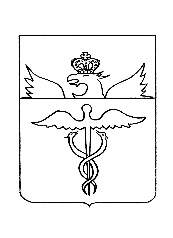 Совет народных депутатовБутурлиновского городского поселенияБутурлиновского муниципального районаВоронежской областиот 30.03.2021 г. № 41           г. Бутурлиновка     О внесении изменений и дополнений в Устав Бутурлиновского городского поселения Бутурлиновского муниципального района Воронежской областиВ соответствии с Федеральными законами от 06.10.2003 № 131 – ФЗ «Об общих принципах организации местного самоуправления в Российской Федерации», от 21.07.2005 № 97 - ФЗ «О государственной регистрации уставов муниципальных образований» и в целях приведения Устава Бутурлиновского городского поселения Бутурлиновского муниципального района Воронежской области в соответствие с действующим законодательством, Совет народных депутатов Бутурлиновского городского поселенияРЕШИЛ:1. Внести в Устав Бутурлиновского городского поселения Бутурлиновского муниципального района Воронежской области изменения и дополнения согласно приложению. 2. Представить настоящее решение в Управление Министерства юстиции Российской Федерации по Воронежской области для государственной регистрации в порядке, установленном федеральным законом.3. Обнародовать настоящее решение после его государственной регистрации.4. Настоящее решение вступает в силу после его обнародования.Глава Бутурлиновскогогородского поселения                                                                          Е.Н. КоржоваПриложениек решению Совета народных депутатовБутурлиновского городского поселенияот 30.03.2021 г. № 41ИЗМЕНЕНИЯ И ДОПОЛНЕНИЯВ УСТАВ БУТУРЛИНОВСКОГО ГОРОДСКОГО ПОСЕЛЕНИЯ БУТУРЛИНОВСКОГО МУНИЦИПАЛЬНОГО РАЙОНА ВОРОНЕЖСКОЙ ОБЛАСТИ1. Пункт 39 статьи 9 изложить в следующей редакции:«39) участие в соответствии с федеральным законом в выполнении комплексных кадастровых работ.»;2. Часть 1 статьи 10 дополнить пунктом 18 следующего содержания:«18) осуществление мероприятий по оказанию помощи лицам, находящимся в состоянии алкогольного, наркотического или иного токсического опьянения.»;3. Главу 3 дополнить статьей 17.1 следующего содержания:«Статья 17.1. Инициативные проекты1. В целях реализации мероприятий, имеющих приоритетное значение для жителей Бутурлиновского городского поселения или его части, по решению вопросов местного значения или иных вопросов, право решения которых предоставлено органам местного самоуправления, в администрацию Бутурлиновского городского поселения может быть внесен инициативный проект. Порядок определения части территории Бутурлиновского городского поселения, на которой могут реализовываться инициативные проекты, устанавливается нормативным правовым актом Совета народных депутатов Бутурлиновского городского поселения.2. С инициативой о внесении инициативного проекта вправе выступить инициативная группа численностью не менее десяти граждан, достигших шестнадцатилетнего возраста и проживающих на территории Бутурлиновского городского поселения, органы территориального общественного самоуправления, староста сельского населенного пункта (далее - инициаторы проекта). Минимальная численность инициативной группы может быть уменьшена нормативным правовым актом Совета народных депутатов Бутурлиновского городского поселения. Право выступить инициатором проекта в соответствии с нормативным правовым актом Совета народных депутатов Бутурлиновского городского поселения может быть предоставлено также иным лицам, осуществляющим деятельность на территории Бутурлиновского городского поселения.3. Инициативный проект должен содержать следующие сведения:1) описание проблемы, решение которой имеет приоритетное значение для жителей Бутурлиновского городского поселения или его части;2) обоснование предложений по решению указанной проблемы;3) описание ожидаемого результата (ожидаемых результатов) реализации инициативного проекта;4) предварительный расчет необходимых расходов на реализацию инициативного проекта;5) планируемые сроки реализации инициативного проекта;6) сведения о планируемом (возможном) финансовом, имущественном и (или) трудовом участии заинтересованных лиц в реализации данного проекта;7) указание на объем средств местного бюджета в случае, если предполагается использование этих средств на реализацию инициативного проекта, за исключением планируемого объема инициативных платежей;8) указание на территорию Бутурлиновского городского поселения или его часть, в границах которой будет реализовываться инициативный проект, в соответствии с порядком, установленным нормативным правовым актом Совета народных депутатов Бутурлиновского городского поселения;9) иные сведения, предусмотренные нормативным правовым актом Совета народных депутатов Бутурлиновского городского поселения.4. Инициативный проект до его внесения в администрацию Бутурлиновского городского поселения подлежит рассмотрению на собрании или конференции граждан, в том числе на собрании или конференции граждан по вопросам осуществления территориального общественного самоуправления, в целях обсуждения инициативного проекта, определения его соответствия интересам жителей Бутурлиновского городского поселения или его части, целесообразности реализации инициативного проекта, а также принятия собранием или конференцией граждан решения о поддержке инициативного проекта. При этом возможно рассмотрение нескольких инициативных проектов на одном собрании или на одной конференции граждан.Нормативным правовым актом Совета народных депутатов Бутурлиновского городского поселения может быть предусмотрена возможность выявления мнения граждан по вопросу о поддержке инициативного проекта также путем опроса граждан, сбора их подписей.Инициаторы проекта при внесении инициативного проекта в администрацию Бутурлиновского городского поселения прикладывают к нему соответственно протокол собрания или конференции граждан, результаты опроса граждан и (или) подписные листы, подтверждающие поддержку инициативного проекта жителями Бутурлиновского городского поселения или его части.5. Информация о внесении инициативного проекта в администрацию Бутурлиновского городского поселения подлежит обнародованию и размещению на официальном сайте органов местного самоуправления Бутурлиновского городского поселения в информационно-телекоммуникационной сети «Интернет» в течение трех рабочих дней со дня внесения инициативного проекта в администрацию Бутурлиновского городского поселения и должна содержать сведения, указанные в части 3 статьи 26.1 Федерального закона от 06.10.2003 № 131-ФЗ «Об общих принципах организации местного самоуправления в Российской Федерации», а также об инициаторах проекта. Одновременно граждане информируются о возможности представления в администрацию Бутурлиновского городского поселения своих замечаний и предложений по инициативному проекту с указанием срока их представления, который не может составлять менее пяти рабочих дней. Свои замечания и предложения вправе направлять жители Бутурлиновского городского поселения, достигшие шестнадцатилетнего возраста. В случае если администрация Бутурлиновского городского поселения не имеет возможности размещать указанную информацию в информационно-телекоммуникационной сети «Интернет», указанная информация размещается на официальном сайте Бутурлиновского муниципального района. В сельском населенном пункте указанная информация может доводиться до сведения граждан старостой сельского населенного пункта. 6. Инициативный проект подлежит обязательному рассмотрению администрацией Бутурлиновского городского поселения в течение 30 дней со дня его внесения. Администрация Бутурлиновского городского поселения по результатам рассмотрения инициативного проекта принимает одно из следующих решений:1) поддержать инициативный проект и продолжить работу над ним в пределах бюджетных ассигнований, предусмотренных решением о местном бюджете, на соответствующие цели и (или) в соответствии с порядком составления и рассмотрения проекта местного бюджета (внесения изменений в решение о местном бюджете);2) отказать в поддержке инициативного проекта и вернуть его инициаторам проекта с указанием причин отказа в поддержке инициативного проекта.7. Администрация Бутурлиновского городского поселения принимает решение об отказе в поддержке инициативного проекта в одном из следующих случаев:1) несоблюдение установленного порядка внесения инициативного проекта и его рассмотрения;2) несоответствие инициативного проекта требованиям федеральных законов и иных нормативных правовых актов Российской Федерации, законов и иных нормативных правовых актов Воронежской области, уставу Бутурлиновского городского поселения Бутурлиновского муниципального района Воронежской области;3) невозможность реализации инициативного проекта ввиду отсутствия у органов местного самоуправления необходимых полномочий и прав;4) отсутствие средств местного бюджета в объеме средств, необходимом для реализации инициативного проекта, источником формирования которых не являются инициативные платежи;5) наличие возможности решения описанной в инициативном проекте проблемы более эффективным способом;6) признание инициативного проекта не прошедшим конкурсный отбор.8. Администрация Бутурлиновского городского поселения вправе, а в случае, предусмотренном пунктом 5 части 7 статьи 26.1 Федерального закона от 06.10.2003 № 131-ФЗ «Об общих принципах организации местного самоуправления в Российской Федерации», обязана предложить инициаторам проекта совместно доработать инициативный проект, а также рекомендовать представить его на рассмотрение органа местного самоуправления иного муниципального образования или государственного органа в соответствии с их компетенцией.9. Порядок выдвижения, внесения, обсуждения, рассмотрения инициативных проектов, а также проведения их конкурсного отбора устанавливается Советом народных депутатов Бутурлиновского городского поселения.10. В отношении инициативных проектов, выдвигаемых для получения финансовой поддержки за счет межбюджетных трансфертов из бюджета Воронежской области, требования к составу сведений, которые должны содержать инициативные проекты, порядок рассмотрения инициативных проектов, в том числе основания для отказа в их поддержке, порядок и критерии конкурсного отбора таких инициативных проектов устанавливаются в соответствии с законом и (или) иным нормативным правовым актом Воронежской области. В этом случае требования частей 3, 6, 7, 8, 9, 11 и 12 статьи 26.1 Федерального закона от 06.10.2003 № 131-ФЗ «Об общих принципах организации местного самоуправления в Российской Федерации» не применяются.11. В случае, если в администрацию Бутурлиновского городского поселения внесено несколько инициативных проектов, в том числе с описанием аналогичных по содержанию приоритетных проблем, администрация Бутурлиновского городского поселения организует проведение конкурсного отбора и информирует об этом инициаторов проекта.12. Проведение конкурсного отбора инициативных проектов возлагается на коллегиальный орган (комиссию), порядок формирования и деятельности которого определяется нормативным правовым актом Совета народных депутатов Бутурлиновского городского поселения. Состав коллегиального органа (комиссии) формируется администрацией Бутурлиновского городского поселения. При этом половина от общего числа членов коллегиального органа (комиссии) должна быть назначена на основе предложений Совета народных депутатов Бутурлиновского городского поселения. Инициаторам проекта и их представителям при проведении конкурсного отбора должна обеспечиваться возможность участия в рассмотрении коллегиальным органом (комиссией) инициативных проектов и изложения своих позиций по ним.13. Инициаторы проекта, другие граждане, проживающие на территории Бутурлиновского городского поселения, уполномоченные конференцией граждан, а также иные лица, определяемые законодательством Российской Федерации, вправе осуществлять общественный контроль за реализацией инициативного проекта в формах, не противоречащих законодательству Российской Федерации.14. Информация о рассмотрении инициативного проекта администрацией Бутурлиновского городского поселения, о ходе реализации инициативного проекта, в том числе об использовании денежных средств, об имущественном и (или) трудовом участии заинтересованных в его реализации лиц, подлежит обнародованию и размещению на официальном сайте муниципального образования в информационно-телекоммуникационной сети «Интернет». Отчет администрации Бутурлиновского городского поселения об итогах реализации инициативного проекта подлежит обнародованию и размещению на официальном сайте органов местного самоуправления Бутурлиновского городского поселения в информационно-телекоммуникационной сети «Интернет» в течение 30 календарных дней со дня завершения реализации инициативного проекта. В случае, если администрация Бутурлиновского городского поселения не имеет возможности размещать указанную информацию в информационно-телекоммуникационной сети «Интернет», указанная информация размещается на официальном сайте Бутурлиновского муниципального района. В сельском населенном пункте указанная информация может доводиться до сведения граждан старостой сельского населенного пункта.»;4. В статье 18:4.1. часть 7 дополнить пунктом 7 следующего содержания:«7) обсуждение инициативного проекта и принятие решения по вопросу о его одобрении»;4.2. статью дополнить частью 8.1 следующего содержания:«8.1. Органы территориального общественного самоуправления могут выдвигать инициативный проект в качестве инициаторов проекта»;5. Часть 6 статьи 18.1 дополнить пунктом 4.1 следующего содержания:«4.1) вправе выступить с инициативой о внесении инициативного проекта по вопросам, имеющим приоритетное значение для жителей сельского населенного пункта;»;6. В статье 20:6.1. в части 1 после слов «и должностных лиц местного самоуправления», дополнить словами «обсуждения вопросов внесения инициативных проектов и их рассмотрения»;6.2. часть 2 дополнить абзацем следующего содержания:«В собрании граждан по вопросам внесения инициативных проектов и их рассмотрения вправе принимать участие жители Бутурлиновского городского поселения, достигшие шестнадцатилетнего возраста. Порядок назначения и проведения собрания граждан в целях рассмотрения и обсуждения вопросов внесения инициативных проектов определяется нормативным правовым актом Совета народных депутатов Бутурлиновского городского поселения»;7. В статье 22:7.1. часть 2 дополнить предложением следующего содержания: «В опросе граждан по вопросу выявления мнения граждан о поддержке инициативного проекта вправе участвовать жители Бутурлиновского городского поселения или его части, в которых предлагается реализовать инициативный проект, достигшие шестнадцатилетнего возраста»;7.2. часть 3 дополнить пунктом 3 следующего содержания:«3) жителей Бутурлиновского городского поселения или его части, в которых предлагается реализовать инициативный проект, достигших шестнадцатилетнего возраста, - для выявления мнения граждан о поддержке данного инициативного проекта»;7.3. в первом абзаце части 5 слова «Советом народных депутатов Бутурлиновского городского поселения. В нормативном» заменить словами «Советом народных депутатов Бутурлиновского городского поселения. Для проведения опроса граждан может использоваться официальный сайт органов местного самоуправления Бутурлиновского городского поселения в информационно-телекоммуникационной сети «Интернет». В нормативном»;7.4. часть 5 дополнить пунктом 6 следующего содержания:«6) порядок идентификации участников опроса в случае проведения опроса граждан с использованием официального сайта муниципального образования в информационно-телекоммуникационной сети «Интернет».»;7.5. пункт 1 части 7 дополнить словами «или жителей Бутурлиновского городского поселения»;8. Главу 6 дополнить статьей 54.1 следующего содержания:«Статья 54.1. Финансовое и иное обеспечение реализации инициативных проектов1. Источником финансового обеспечения реализации инициативных проектов, предусмотренных статьей 17.1 настоящего Устава, являются предусмотренные решением о местном бюджете бюджетные ассигнования на реализацию инициативных проектов, формируемые в том числе с учетом объемов инициативных платежей и (или) межбюджетных трансфертов из бюджета Воронежской области, предоставленных в целях финансового обеспечения соответствующих расходных обязательств Бутурлиновского городского поселения.2. Под инициативными платежами понимаются денежные средства граждан, индивидуальных предпринимателей и образованных в соответствии с законодательством Российской Федерации юридических лиц, уплачиваемые на добровольной основе и зачисляемые в соответствии с Бюджетным кодексом Российской Федерации в местный бюджет в целях реализации конкретных инициативных проектов.3. В случае, если инициативный проект не был реализован, инициативные платежи подлежат возврату лицам (в том числе организациям), осуществившим их перечисление в местный бюджет. В случае образования по итогам реализации инициативного проекта остатка инициативных платежей, не использованных в целях реализации инициативного проекта, указанные платежи подлежат возврату лицам (в том числе организациям), осуществившим их перечисление в местный бюджет.Порядок расчета и возврата сумм инициативных платежей, подлежащих возврату лицам (в том числе организациям), осуществившим их перечисление в местный бюджет, определяется нормативным правовым актом Совета народных депутатов Бутурлиновского городского поселения.4. Реализация инициативных проектов может обеспечиваться также в форме добровольного имущественного и (или) трудового участия заинтересованных лиц».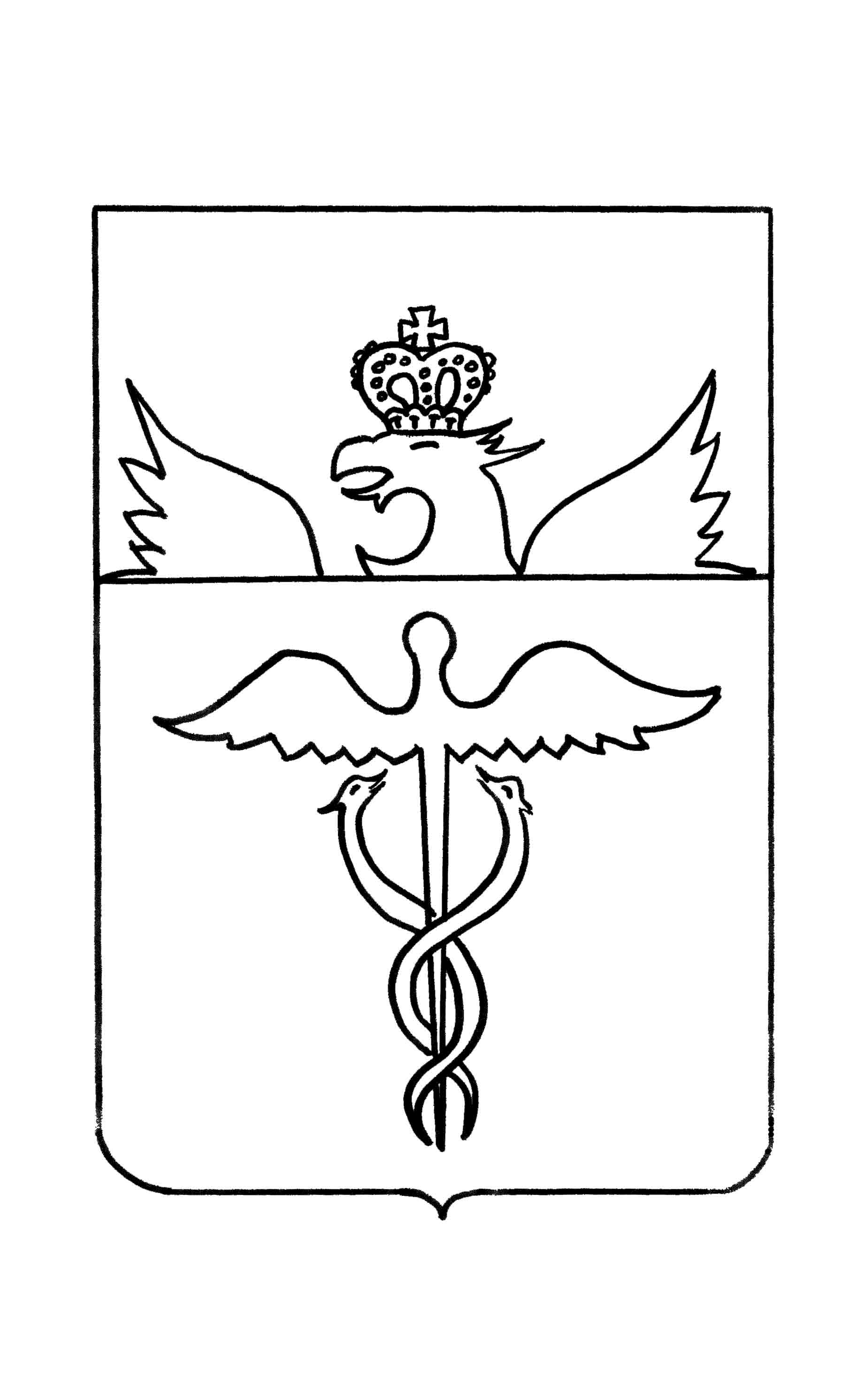 АдминистрацияБутурлиновского городского поселения Бутурлиновского муниципального районаВоронежской областиРаспоряжениеот 27.04.2021 г. № 61-рг. БутурлиновкаВ соответствии с Федеральным законом от 12.02.1998  № 28-ФЗ «О гражданской обороне», постановлением Правительства Российской Федерации от 22.06.2004  № 303 «О порядке эвакуации населения, материальных и культурных ценностей в безопасные районы», в целях организованного проведения эвакуационных мероприятий на территории Бутурлиновского городского поселения при угрозе возникновения или возникновении чрезвычайных ситуаций природного и техногенного характера: 1. Создать в Бутурлиновском городском поселении Бутурлиновского муниципального района Воронежской области эвакуационную комиссию.2. Утвердить:2.1. Положение об  эвакуационной комиссии  Бутурлиновского городского поселения Бутурлиновского муниципального района Воронежской области согласно приложению № 1 к настоящему распоряжению;2.2. состав и структуру  эвакуационной комиссии Бутурлиновского городского поселения Бутурлиновского муниципального района Воронежской области согласно приложению № 2 к настоящему распоряжению;2.3. функциональные обязанности должностных лиц эвакуационной комиссии Бутурлиновского городского поселения Бутурлиновского муниципального района Воронежской области согласно приложению № 3 к настоящему распоряжению; 2.4. план работы эвакуационной комиссии  Бутурлиновского городского поселения Бутурлиновского муниципального района Воронежской области на 2021 год согласно приложению № 4 к настоящему распоряжению.3. Заседания эвакуационной комиссии Бутурлиновского городского поселения Бутурлиновского муниципального района Воронежской области проводить по мере необходимости, но не реже одного раза в квартал.4. Контроль за исполнением настоящего распоряжения оставляю за собой.Глава администрации Бутурлиновского городского поселения                                        А.В. ГоловковПриложение № 1 к распоряжению администрации Бутурлиновского городского поселения «27» апреля  2021 г. № 61-р                                                            ПОЛОЖЕНИЕоб эвакуационной комиссии  Бутурлиновского городского поселения Бутурлиновского муниципального района Воронежской области1. Общие положения1.1. Настоящее Положение определяет порядок создания, состав, цели и основные задачи эвакуационной комиссии Бутурлиновского городского поселения Бутурлиновского муниципального района Воронежской области (далее по тексту – эвакуационная комиссия городского поселения)  на мирное и военное время. 1.2. Эвакуационная комиссия городского поселения является органом, обеспечивающим разработку и организацию выполнения комплекса мероприятий по защите населения Бутурлиновского городского поселения от поражающих факторов чрезвычайных ситуаций (далее ЧС) мирного и  военного времени путём вывода (вывоза, эвакуации) их из районов проживания в безопасные районы.1.3. Эвакуационная комиссия городского поселения организует также эвакуацию имеющихся на территории городского поселения материальных ценностей, необходимых для организации жизнедеятельности в безопасных районах.1.4. Эвакуационная комиссия городского поселения является первичным звеном в системе органов эвакуации населения городского поселения  и  работает под их  методическим руководством в мирное время и во взаимодействии с эвакуационной комиссией Бутурлиновского муниципального района в режиме повышенной готовности и реальной эвакуации.1.5. Организационная структура и персональный состав эвакуационной комиссии городского поселения утверждаются распоряжением администрации Бутурлиновского городского поселения  Бутурлиновского муниципального района Воронежской области.1.6.  В своей текущей деятельности председатель и члены эвакуационной комиссии городского поселения руководствуются настоящим Положением, утверждённым годовым планом работы, указаниями и распоряжениями руководителя гражданской обороны, председателя комиссии по предупреждению и ликвидации чрезвычайных ситуаций и обеспечению пожарной безопасности городского поселения.1.7. Взаимодействие эвакуационной комиссии городского поселения с органами исполнительной власти Бутурлиновского муниципального района Воронежской области  осуществляется в соответствии с Федеральным законом Российской Федерации от 21.12.1994 № 68-ФЗ «О защите населения и территорий от чрезвычайных ситуаций  природного и техногенного характера»  постановлением Правительства Российской Федерации от 30.12.2003 № 794  «О единой государственной системе предупреждения и ликвидации чрезвычайных ситуаций»  и настоящим Положением.2. Основные задачи эвакуационной комиссии городского поселения 2.1.  В режиме повседневной деятельности основными задачами  эвакуационной  комиссии городского поселения являются:- определение и ежегодное уточнение численности населения городского поселения, подлежащих эвакуации в военное время, разработка плана эвакуации (разделы и приложения к плану);- разработка и осуществление мероприятий по освоению  безопасных районов, подготовка объектовой схемы размещения населения в безопасном районе;- организация обучения и тренировок членов эвакуационной комиссии  с целью отработки практических навыков по выполнению ими своих должностных обязанностей, особенно, в чрезвычайных ситуациях, требующих безотлагательной и экстренной эвакуации;- методическое руководство и практическая помощь работникам администрации Бутурлиновского городского поселения по овладению знаниями и навыками, необходимыми для организованной эвакуации, особенно, в экстренных и неотложных ситуациях.2.2. В режиме повышенной готовности основными задачами  эвакуационной  комиссии городского поселения являются:- уточнение плана эвакуации, а также списков эвакуируемого населения и персонала предприятий, учреждений и организаций и членов их семей;- подготовка к развертыванию эвакуационной комиссией системы оповещения и связи, системы обеспечения средствами индивидуальной защиты;- организация инструктажей населения городского поселения по вопросам порядка, регламента и безопасности в процессе эвакуации.2.3. С получением распоряжения на проведение эвакуации населения основными задачами эвакуационной  комиссии  городского поселения являются:- развёртывание работы эвакуационной комиссии в соответствии с утверждённым регламентом;- организация, в соответствии с положением о системе оповещения и связи, оповещения населения городского поселения о начале эвакуации, времени их прибытия на сборные эвакуационные пункты;- поддержание взаимодействия с транспортными органами, выделяющими транспортные средства для вывоза населения городского поселения  в безопасные районы;- ведение учета о количестве населения, эвакуированных в безопасные районы;- обеспечение защиты населения городского поселения на маршрутах эвакуации, в том числе совместно с начальствующим составом и силами сборных эвакуационных пунктов, пунктов посадки, промежуточных пунктов эвакуации и приёмных пунктов эвакуации.Приложение № 2 к распоряжению  администрации Бутурлиновского городского поселения «27» апреля 2021 г. № 61-р                                                            СОСТАВ И СТРУКТУРАэвакуационной комиссии Бутурлиновского городского поселения Приложение № 3 к  распоряжению администрации Бутурлиновского городского поселения«27» апреля 2021 г. № 61-р                                                            Функциональные обязанности должностных лиц эвакуационной комиссии Бутурлиновского городского поселения Бутурлиновского муниципального района Воронежской области1. Функциональные обязанности председателяэвакуационной комиссииПредседатель эвакуационной комиссии подчиняется главе администрации Бутурлиновского городского поселения. Отвечает за разработку и своевременную корректировку плана эвакуации населения городского поселения, подготовку маршрутов эвакуации, подготовку загородной зоны к приему эвакуируемого населения, проведение эвакуации населения в загородную зону в военное время.Председатель эвакуационной комиссии:В мирное время:- организует разработку планирующих документов по организации, проведению и всестороннему обеспечению эвакуационных мероприятий;- осуществляет контроль за своевременной корректировкой планирующих документов по организации, проведению и всестороннему обеспечению эвакуационных мероприятий;- осуществляет контроль за подготовкой загородной зоны (безопасного района) к приему, размещению и первоочередному жизнеобеспечению эвакуируемого населения городского поселения;- контролирует организацию подготовки и готовность подчиненных эвакуационных органов к выполнению возложенных задач;- регулярно, не реже одного раза в квартал, проводит заседания  эвакуационной комиссии по вопросам планирования, проведения и обеспечения эвакуационных мероприятий;- осуществляет взаимодействие с эвакокомиссией  Бутурлиновского муниципального района Воронежской области  по вопросам, согласования районов размещения в загородной зоне.При переводе  ГО с мирного на военное положение:- осуществляет контроль за приведением в готовность подчиненных эвакуационных органов, проверкой схем оповещения и связи;- организует уточнение категорий и численности эвакуируемого населения городского поселения;- организует уточнение плана эвакуации населения городского поселения и порядка осуществления всех видов обеспечения эвакуации;- осуществляет контроль за подготовкой станций и пунктов посадки (высадки), а также промежуточных пунктов эвакуации;- организует контроль за подготовкой транспортных средств к эвакуационным перевозкам население городского поселения, оборудованием маршрутов пешей эвакуации и укрытий в местах привалов и промежуточных пунктов эвакуации;- организует уточнение порядка использования всех видов транспорта, выделяемого для проведения эвакуационных мероприятий;- осуществляет контроль за приведением в готовность имеющихся защитных сооружений в местах развертывания сборных эвакуационных пунктов, станций и пунктов посадки;- контролирует уточнение приемными эвакуационными комиссиями планов приема, размещения и первоочередного жизнеобеспечения населения городского поселения в загородной зоне.При получении распоряжения о проведении эвакуации населения:- организует взаимодействие с вышестоящими районными службами гражданской обороны и эвакокомиссиями, осуществляет контроль за ходом оповещения населения городского поселения о начале эвакуации и подачей транспорта на станции и пункты посадки;- осуществляет контроль за выполнением уточненных, по конкретным условиям обстановки, планов эвакуации населения;- осуществляет руководство работой подчиненных эвакуационных органов по оповещению и сбору эвакуируемого населения и отправкой его в загородную зону (безопасный район);- осуществляет контроль за организацией регулирования движения и поддержания порядка в ходе эвакуационного мероприятия;- организует информирование приемных эвакуационных комиссий о количестве вывозимого (выводимого) населения и видах привлекаемого транспорта;- организует сбор и обобщение данных о ходе эвакуации населения городского поселения;- организует взаимодействие с органами военного командования и службами гражданской обороны Бутурлиновского муниципального района по вопросам организации, обеспечения и проведения эвакуационных мероприятий.2. Функциональные обязанности заместителя председателя эвакуационной комиссии Заместитель председателя эвакуационной комиссии:В мирное время:- организует и осуществляет контроль за подготовкой подчиненных эвакуационных органов к выполнению задач по эвакуации, приему, размещению и первоочередному жизнеобеспечению эвакуируемого населения;- организует взаимодействие со службами гражданской обороны и эвакокомиссией Бутурлиновского муниципального района Воронежской области, органами военного командования по вопросам использования транспорта и транспортных коммуникаций;- согласовывает районы размещения эвакуируемого населения городского поселения в загородной зоне.При переводе ГО с мирного на военное положение:- осуществляет постоянный контроль за приведением в готовность к выполнению задач подчиненных эвакуационных органов;- осуществляет контроль за подготовкой к приему, размещению и обеспечению эвакуируемого населения в безопасных районах;- осуществляет контроль за подготовкой к развертыванию сборных эвакуационных пунктов, мест посадки (высадки), ППЭ и приемных эвакуационных пунктов (далее - ПЭП);- организует совместно со службами гражданской обороны и эвакокомиссией  Бутурлиновского муниципального района Воронежской области уточнение расчета автотранспорта для вывоза населения Бутурлиновского городского поселения.При получении распоряжения на проведение эвакуации населения:- осуществляет контроль за ходом оповещения населения о начале эвакуации;- осуществляет контроль за развертыванием СЭП, мест посадки (высадки), ППЭ и ПЭП;- осуществляет контроль за ходом эвакуации населения, материальных и культурных ценностей (далее материальных ценностей), их обеспечением на маршрутах эвакуации, а также за прибытием в конечные районы эвакуации и их размещением.3. Функциональные обязанности секретаря эвакуационной комиссии Секретарь эвакуационной комиссии:В мирное время:- готовит годовые планы работы эвакуационной комиссии и своевременно представляет их на утверждение;- осуществляет сбор членов эвакуационной комиссии на заседания;- ведет протоколы заседаний;- доводит принятые на заседаниях комиссии решения до исполнителей и контролирует их исполнение.При переводе гражданской обороны с мирного на военное положение:- с получением сигнала прибывает в установленное место эвакуационной комиссией городского поселения; - получает документы плана эвакуации для доставки их к месту работы эвакуационной комиссии;- контролирует ход оповещения и прибытия членов эвакуационной комиссии городского поселения;- отрабатывает доклады, отчеты, донесения в соответствии с табелем срочных донесений и распоряжениями председателя эвакуационной комиссии городского поселения.При получении распоряжения на проведение эвакуации населения:- организует сбор и учет поступающих докладов и донесений о ходе эвакуации населения городского поселения;- обобщает поступающую информацию, готовит доклады председателю  эвакуационной комиссии городского поселения;- готовит доклады и донесения о ходе эвакуации в вышестоящие органы управления;- ведет учет принятых и отданных в ходе эвакуации распоряжений, доводит принятые решения до исполнителей и контролирует поступление докладов об их исполнении.4. Функциональные обязанности группы оповещения и связиГруппа оповещения и связи отвечает за готовность системы связи и оповещения, организацию и поддержание связи с вышестоящими, взаимодействующими и подчиненными эвакуационными органами в период проведения эвакуационных мероприятий.Группа связи и оповещения:В мирное время:- осуществляет постоянный контроль за готовностью системы связи и оповещения;- осуществляет контрольные проверки готовности системы связи и оповещения в городском поселении;- организует взаимодействие с органами и службами гражданской обороны Бутурлиновского муниципального района Воронежской области по вопросам организации и обеспечения связи на маршрутах эвакуации;- готовит предложения по вопросам совершенствования системы связи и оповещения.При переводе ГО с мирного на военное положение:- организует и контролирует приведение в готовность систем оповещения населения городского поселения и связи между эвакуационными органами;- организует и контролирует поддержание связи по всем имеющимся средствам связи с вышестоящими, взаимодействующими и подчиненными эвакуационными органами;- при наличии неисправностей средств связи и систем связи организует работу по их немедленному устранению.При получении распоряжения на проведение эвакуации населения:- организует и контролирует ход оповещения населения, взаимодействующих и подчиненных эвакуационных органов о начале эвакуации населения городского поселения;- докладывает председателю эвакуационной комиссии городского поселения о ходе оповещения населения о начале его эвакуации;- организует связь по всем имеющимся средствам связи с эвакуационными органами Бутурлиновского муниципального района Воронежской области;- осуществляет взаимодействие с органами и службами гражданской обороны  Бутурлиновского муниципального района Воронежской области по вопросам организации дополнительных каналов связи с вышестоящими и подчиненными эвакуационными органами;- при обнаружении неисправностей в системе связи и оповещения немедленно принимает меры по их устранению.5. Функциональные обязанности группы учета эвакуируемого населения  и информацииГруппа учета эвакуируемого населения и информации:В мирное время:- организует работу по сбору и уточнению информации о численности населения, подлежащего эвакуации в загородную зону;- организует и контролирует работу по приписке населения к СЭП, своевременному уточнению эвакуационных списков;- готовит предложения председателю эвакуационной комиссии городского поселения по совершенствованию учета населения городского поселения.При переводе ГО с мирного на военное положение:- организует работу по сбору, обобщению и анализу информации по обстановке, готовит доклады председателю эвакуационной комиссии городского поселения  и  главе администрации Бутурлиновского городского поселения;- организует работу по уточнению эвакуационных списков;- организует информационное обеспечение работы эвакуационной комиссии городского поселения.При получении распоряжения на проведение эвакуации населения:- организует информирование населения городского поселения через средства массовой информации о начале эвакуации, правилах поведения и порядке действий;- организует контроль за прибытием и учетом эвакуируемого населения  на сборные эвакуационные пункты;- организует работу по сбору информации о выдвижении, перемещении эвакоколонн по маршрутам эвакуации и прибытии в конечные пункты;- организует информирование населения о текущей обстановке, а также ее изменениях в ходе проведения эвакуации;- готовит доклады председателю эвакуационной комиссии городского поселения и главе администрации Бутурлиновского городского поселения о проводимой работе.6. Функциональные обязанности группыэвакуации материальных и культурных ценностей Группа эвакуации материальных и культурных ценностей отвечает за ведение учета материальных ценностей, подлежащих эвакуации и размещению в загородной зоне.Группа эвакуации материальных и культурных ценностей:В мирное время:- совместно с руководителями структурных подразделений организует учет и контролирует ведение ими учета материальных ценностей, подлежащих эвакуации в загородную зону;- уточняет места размещения материальных ценностей в загородной зоне;- совместно с транспортными органами разрабатывает расчеты на выделение транспорта для вывоза материальных ценностей;- совместно с органами внутренних дел планирует выделение личного состава для организации охраны материальных ценностей в местах погрузки, на маршрутах эвакуации и в местах выгрузки в загородной зоне;- готовит предложения председателю эвакуационной комиссии городского поселения и главе администрации Бутурлиновского городского поселения по совершенствованию планирования и проведения эвакуации материальных ценностей.При переводе ГО с мирного на военное положение:- организует и осуществляет подготовку к вывозу в Бутурлиновском городском поселении материальных ценностей, в соответствии с установленными перечнями;- уточняет совместно с транспортными органами расчеты на выделение транспорта для эвакуации материальных ценностей;- контролирует подготовку приемных эвакуационных органов к приему и размещению материальных ценностей, организацию охраны мест выгрузки и складирования;- уточняет совместно с органами внутренних дел расчеты на выделение личного состава для охраны мест погрузки материальных ценностей и их сопровождение на маршрутах эвакуации;- готовит предложения председателю эвакуационной комиссии городского поселения по сложившейся обстановке.При получении распоряжения на проведение эвакуации населения:- организует и контролирует поставку транспорта к местам погрузки материальных ценностей;- организует и контролирует построение и выдвижение транспортных колонн по маршрутам эвакуации в загородную зону;- осуществляет сбор и обобщение информации о прибытии колонн с материальными ценностями к местам разгрузки в загородной зоне, их размещение и складирование;- организует и контролирует работу по охране мест погрузки, сопровождению на маршрутах эвакуации и мест выгрузки материальных ценностей в загородной зоне;- готовит доклады председателю эвакуационной комиссии городского поселения о ходе эвакуации материальных ценностей, готовит предложения по сложившейся обстановке.7. Функциональные обязанности группы дорожного и транспортного обеспечения           Группа дорожного и транспортного обеспечения эвакуационных мероприятий отвечает за планирование и проведение эвакотранспортных мероприятий.	Группа дорожного и транспортного обеспечения:В мирное время:- принимает участие в разработке плана эвакуации населения, материальных и культурных ценностей, расчетов на выделение автомобильного транспорта для проведения эвакуационных мероприятий;- осуществляет контроль за планированием и проведением эвакоорганами эвакотранспортных мероприятий;- совместно с эвакоорганами разрабатывает графики эвакуации эваконаселения по частичной эвакуации без нарушения расписания движения транспорта;- совместно с органами военного управления определяет маршруты эвакуации населения, материальных и культурных ценностей в безопасные районы, порядок использования транспортных коммуникаций и транспортных средств;- организует работу по планированию выделения личного состава ГИБДД для регулирования движения и сопровождения эвакуационных колонн на маршрутах эвакуации;- принимает участие в разработке и корректировке графиков вывоза эваконаселения, движения автоколонн, подвоза работающих смен;- готовит предложения председателю эвакуационной комиссии по улучшению планирования эвакотранспортных мероприятий, использования транспорта и дорожного покрытия, дооборудованию (переоборудованию) мостов, организации объездных путей и переправ;- строго соблюдает и выполняет установленные правила работы, хранения и обращения с секретными и служебными документами, требования, обеспечивающие режим секретности. При переводе гражданской обороны с мирного на военное положение:- организует уточнение расчетов по выделению транспорта для эвакоперевозок;- организует и контролирует работу по приведению в готовность к эвакоперевозкам транспортных организаций, уточнению графиков (расписаний) движения транспорта для проведения эвакомероприятий, дооборудованию грузового транспорта для вывоза эвакуируемого населения;- отрабатывает документы: доклады, отчеты, донесения в соответствии с табелем срочных донесений и с распоряжениями председателя эвакуационной комиссии;- готовит предложения председателю эвакуационной комиссии по вопросам транспортного и дорожного обеспечения проведения эвакомероприятий.При получении распоряжения на проведение эвакуации населения:- с получением сигнала «Объявлен сбор» о своем прибытии докладывает председателю комиссии или его заместителю, получает от них указания на выполнение эвакомероприятий;- участвует в уточнении плана приема и размещения населения, материальных и культурных ценностей, расчетов на выделение автомобильного транспорта для проведения эвакоприемных мероприятий в соответствии с реально сложившейся обстановкой;- организует работу группы в соответствии с календарным планом;- контролирует поставку транспорта на пункты посадки эваконаселения, вывоза материальных и культурных ценностей;- совместно с органами военного управления определяет порядок использования автотранспорта после поставки его для нужд в вооруженные силы, использования транспортных коммуникаций и транспортных средств;- осуществляет контроль за движением транспортных колонн по маршрутам высадки и прибытием их на конечные пункты в безопасных районах;- совместно с органами ГИБДД организует регулирование движения и сопровождение эвакуационных колонн по маршрутам;- организует работу по техническому обслуживанию транспортной техники и своевременному ее обеспечению горюче-смазочными материалами;- принимает экстренные меры по устранению нарушения дорожного покрытия, ремонту мостов и при необходимости организует работу по наведению переправ и оборудованию объездных путей;- готовит предложения и исходные данные для доклада председателю эвакуационной комиссии о работе группы по приему и размещению населения, материальных и культурных ценностей в безопасных районах.8. Функциональные обязанности группы первоочередного жизнеобеспечения эваконаселения          Группа первоочередного жизнеобеспечения эваконаселения отвечает за планирование и выполнение мероприятий по организации первоочередного жизнеобеспечения эвакуированного населения.	Группа первоочередного жизнеобеспечения эваконаселения:В мирное время:- принимает участие в разработке и корректировке плана эвакуации  населения, материальных и культурных ценностей;- организует работу группы, отвечает за ее укомплектованность, распределение обязанностей между личным составом и их готовностью к работе по предназначению;- осуществляет контроль за планированием и выполнением мероприятий по организации жизнеобеспечения эвакуированного населения, обеспечения проведения эвакуации населения в организациях и учреждениях района;- организует проверки готовности организаций и учреждений по обеспечению проведения эвакуации населения;- организует и контролирует работу по осуществлению расчетов потребности по всем видам первоочередного обеспечения эвакуированного населения на период проведения эвакомероприятий, переходящих запасов продовольствия и промышленных товаров первой необходимости;- осуществляет контроль за готовностью к развертыванию подвижных пунктов питания, медицинских пунктов, пунктов вещевого снабжения, пунктов обогрева и т.д. на маршрутах пешей эвакуации;- вносит предложения при планировании и осуществлении эвакуационных мероприятий по следующим видам обеспечения: связи и оповещения, транспортному, медицинскому, охране общественного порядка и обеспечению безопасности дорожного движения, инженерному, материально-техническому, финансовому, разведке и коммунально-бытовому;- готовит председателю эвакокомиссии предложения по совершенствованию планирования мероприятий вопросов организации обеспечения проведения эвакуации населения и всестороннего первоочередного жизнеобеспечения эвакуированного населения в безопасных районах;- строго соблюдает и выполняет установленные правила работы, хранения и обращения с секретными и служебными документами, требования, обеспечивающие режим секретности.           При переводе  гражданской обороны с мирного на военное положение:- организует взаимодействие эвакоприемных органов по вопросам организации обеспечения проведения эвакуационных мероприятий, первоочередного жизнеобеспечения эвакуированного населения;- осуществляет контроль за ходом уточнения мероприятий по организации обеспечения проведения эвакуации с подчиненными и взаимодействующими эвакоорганами;- контролирует подготовку организаций и учреждений городского поселения по вопросам организации обеспечения проведения эвакуационных мероприятий, а также всестороннего первоочередного жизнеобеспечения эвакуированного населения;- организует работу по уточнению:а) состояния водоисточников, систем водоснабжения, пунктов общественного питания и торговли и их мощности в безопасных районах;б) возможностей энерготопливного обеспечения и предоставления необходимых коммунально-бытовых услуг, медицинского обеспечения эваконаселения в безопасных районах;в) потребностей эваконаселения в продукции (услугах) первоочередного обеспечения;г) баз и складов, из которых будет осуществляться снабжение эваконаселения и объемов заложенной на них продукции;- отрабатывает документы: доклады, отчеты, донесения в соответствии с табелем срочных донесений и с распоряжениями председателя эвакуационной комиссии;- готовит предложения председателю эвакуационной комиссии по вопросам организации обеспечения проведения эвакуационных мероприятий, а также всестороннего первоочередного жизнеобеспечения эвакуированного населения.При  получении  распоряжения на проведение эвакуации населения:- с получением сигнала «Объявлен сбор» о своем прибытии докладывает председателю комиссии, его заместителю и получает от них указания на выполнение эвакомероприятий;- участвует в уточнении плана приема и размещения населения, материальных и культурных ценностей в соответствии с реально сложившейся обстановкой;- организует работу группы в соответствии с календарным планом;- организует и контролирует:а) проведение мероприятий по следующим видам обеспечения эвакуации: связи и оповещения, транспортному, медицинскому, безопасности дорожного движения, инженерному, материально-техническому, финансовому, разведке и коммунально-бытовому;б) организацию комендантской службы, водоснабжения эваконаселения, работы предприятий коммунальной энергетики по обеспечению объектов жизнеобеспечения электрической и тепловой энергией;в) развертывание медицинских пунктов на эвакообъектах, пунктах высадки;г) организацию обеспечения эваконаселения в местах малых и больших привалов на пеших маршрутах эвакуации;д) работу эвакоорганов по организации всестороннего обеспечения эваконаселения на приемных эвакуационных пунктах и в безопасных районах;е) передачу фондов на продовольственные и промышленные товары первой необходимости;ж) перевод продовольственных магазинов на круглосуточный режим работы и нормированную выдачу продовольственных товаров;з) оборудование объектов социальной инфраструктуры, а также временных и стационарных объектов и пунктов быта (хлебопекарен, торговых точек, бань, прачечных и т.п.);- отрабатывает документы: доклады, отчеты, донесения в соответствии с табелем срочных донесений и распоряжениями председателя эвакуационной комиссии;- организует сбор и учет поступающих докладов, донесений и распоряжений по вопросам организации обеспечения проведения эвакуационных мероприятий и всестороннего первоочередного жизнеобеспечения эваконаселения, доводит принятые решения до исполнителей и контролирует их выполнение;- контролирует работу эвакоорганов по оказанию помощи в решении вопросов трудоустройства эвакуированного населения;- обобщает поступающую информацию, готовит доклады, донесения, обеспечивает своевременную подготовку итоговых данных, по вопросам организации обеспечения проведения эвакуационных мероприятий, всестороннего первоочередного жизнеобеспечения эваконаселения и трудоустройства эвакуированного населения в безопасных районах председателю эвакуационной комиссии.Приложение № 4к распоряжению администрацииБутурлиновского городского поселения «27» апреля 2021 г. № 61-рПланработы эвакуационной комиссии Бутурлиновского городского поселения Бутурлиновского муниципального района Воронежской области на 2021 год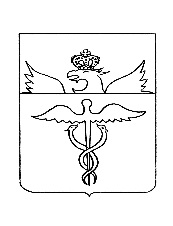 АдминистрацияБутурлиновского городского поселения Бутурлиновского муниципального районаВоронежской областиРаспоряжениеот 27.04.2021 № 62-р       г. Бутурлиновка            В соответствии с пунктом 2 статьи 11, статьей 25 Федерального закона от 21.12.1994 г. № 68-ФЗ «О защите населения и территорий от чрезвычайных ситуаций природного и техногенного характера», положениями статьи 81 Бюджетного кодекса Российской Федерации:           1.Утвердить прилагаемый Порядок расходования средств резервного фонда администрации  Бутурлиновского городского поселения Бутурлиновского муниципального района Воронежской области для предупреждения и ликвидации чрезвычайных ситуаций.         2. Опубликовать настоящее распоряжение в официальном периодическом печатном издании «Вестник муниципальных правовых актов Бутурлиновского городского поселения Бутурлиновского муниципального района Воронежской области» и разместить в информационно-телекоммуникационной сети «Интернет» на официальном сайте органов местного самоуправления Бутурлиновского городского поселения Бутурлиновского муниципального района Воронежской области.           3. Настоящее распоряжение вступает в силу со дня его официального опубликования.          4. Контроль за выполнением настоящего распоряжения оставляю за собой.Глава администрации Бутурлиновского городского поселения							А. В. ГоловковУтвержден распоряжением администрации Бутурлиновского городского поселенияот 27.04.2021 г. № 62-рПОРЯДОК                                                                                                   РАСХОДОВАНИЯ СРЕДСТВ РЕЗЕРВНОГО ФОНДА АДМИНИСТРАЦИИ БУТУРЛИНОВСКОГО ГОРОДСКОГО ПОСЕЛЕНИЯ БУТУРЛИНОВСКОГО МУНИЦИПАЛЬНОГО РАЙОНА ВОРОНЕЖСКОЙ ОЬЛАСТИ ДЛЯ ПРЕДУПРЕЖДЕНИЯ И ЛИКВИДАЦИИ ЧРЕЗВЫЧАЙНЫХ СИТУАЦИЙ              1. Настоящий Порядок расходования средств резервного фонда администрации Бутурлиновского городского поселения Бутурлиновского муниципального района Воронежской области для предупреждения и ликвидации чрезвычайных ситуаций (далее - Порядок) определяет правила использования (выделения и расходования) средств из резервного фонда администрации Бутурлиновского городского поселения для предупреждения и ликвидации чрезвычайных ситуаций локального и муниципального характера в границах территории Бутурлиновского городского поселения (далее - резервный фонд).              2. Финансирование мероприятий по предупреждению и ликвидации чрезвычайных ситуаций природного и техногенного характера (далее - чрезвычайные ситуации) из резервного фонда производится в тех случаях, когда угроза возникновения или возникшая чрезвычайная ситуация достигла таких масштабов, при которых собственных средств организаций, юридических лиц, индивидуальных предпринимателей, страховых фондов и других источников недостаточно для ее предупреждения и (или) ликвидации.              Возмещение расходов бюджета Бутурлиновского городского поселения, связанных с предупреждением и ликвидацией последствий чрезвычайных ситуаций, произошедших по вине юридических или физических лиц, осуществляется в соответствии с действующим законодательством.              3. При обращении к главе администрации Бутурлиновского городского поселения о выделении средств из резервного фонда (не позднее одного месяца со дня возникновения чрезвычайной ситуации) организации, юридические лица, индивидуальные предприниматели должны указывать данные о количестве погибших и пострадавших людей, размере материального ущерба, размере выделенных и израсходованных на ликвидацию чрезвычайной ситуации средств.              Обращение, в котором отсутствуют указанные сведения, возвращается без рассмотрения.             4. По поручению главы администрации Бутурлиновского городского поселения комиссия по предупреждению и ликвидации чрезвычайных ситуаций и обеспечению пожарной безопасности городского поселения рассматривает возможность выделения средств из резервного фонда и вносит ему предложения в месячный срок со дня соответствующего поручения.             Для рассмотрения данного вопроса обратившиеся организации, юридические лица, индивидуальные предприниматели представляют председателю комиссии по предупреждению и ликвидации чрезвычайных ситуаций и обеспечению пожарной безопасности Бутурлиновского городского поселения документы, обосновывающие размер запрашиваемых средств.             В случае непредставления необходимых документов в течение месяца со дня соответствующего поручения главы администрации Бутурлиновского городского поселения вопрос о выделении средств из резервного фонда не рассматривается.             При отсутствии или недостаточности средств резервного фонда администрации Бутурлиновского городского поселения вправе обратиться в установленном порядке в Правительство Воронежской области с просьбой о выделении средств из резервного фонда Правительства Воронежской области для ликвидации чрезвычайных ситуаций.             5. Основанием для выделения средств из резервного фонда является распоряжение администрации  Бутурлиновского городского поселения, в котором указывается размер ассигнований и их целевое расходование.            Средства из резервного фонда выделяются для частичного покрытия расходов на финансирование следующих мероприятий по предупреждению и ликвидации чрезвычайных ситуаций локального и муниципального характера:            - проведение мероприятий по предупреждению чрезвычайных ситуаций при угрозе их возникновения;            - проведение поисковых и аварийно-спасательных работ в зонах чрезвычайных ситуаций;             - проведение неотложных аварийно-восстановительных работ на объектах жилищно-коммунального хозяйства, социальной сферы, промышленности, энергетики, транспорта и связи, пострадавших в результате чрезвычайной ситуации;            - закупка, доставка и кратковременное хранение материальных ресурсов для первоочередного жизнеобеспечения пострадавшего населения;           - развертывание и содержание временных пунктов проживания и питания для пострадавших граждан в течение необходимого срока, но не более одного месяца (из расчета за временное проживание - до 100 рублей на человека в сутки, за питание - до 200 рублей на человека в сутки);             Использование средств резервного фонда на другие цели запрещается.              6. Администрация  Бутурлиновского городского поселения организует учет и осуществляют контроль за целевым расходованием средств резервного фонда.              7. Финансирование плановых мероприятий по предупреждению чрезвычайных ситуаций и последующих мероприятий по восстановлению объектов экономики и территорий, пострадавших в результате чрезвычайных ситуаций, осуществляются за счет собственных средств организаций, средств соответствующих бюджетов и других источников.              8. В случае если к концу текущего финансового года средства резервного фонда не использованы в полном объеме, комиссия по предупреждению и ликвидации чрезвычайных ситуаций и обеспечению пожарной безопасности Бутурлиновского городского поселения в первой декаде предпоследнего месяца финансового года направляет главе администрации городского поселения предложения по использованию указанных денежных средств на проведение мероприятий по предупреждению чрезвычайных ситуаций.АдминистрацияБутурлиновского городского поселения Бутурлиновского муниципального районаВоронежской областиРаспоряжениеот 28.04.2021 г. №  63-р        г. БутурлиновкаО создании аварийно-спасательной службы (формирования) на территории Бутурлиновского городского поселения Бутурлиновского муниципального района Воронежской областиВ соответствии с Федеральными законами от 06.10.2003 № 131-ФЗ «Об общих принципах организации местного самоуправления в Российской Федерации»,           от 21.12.1994 № 68-ФЗ «О защите населения и территорий от чрезвычайных ситуаций природного и техногенного характера», постановлением Правительства РФ от 30.12.2003 № 794 «О единой государственной системе предупреждения и ликвидации чрезвычайных ситуаций», Уставом Бутурлиновского городского поселения Бутурлиновского муниципального района  Воронежской области, с целью предупреждения возникновения и ликвидации ситуаций природного и техногенного характера: Создать на территории Бутурлиновского городского поселения Бутурлиновского муниципального района Воронежской области в форме общественного учреждения пожарной охраны аварийно-спасательную службу (формирование) из числа добровольных пожарных в составе согласно приложению 1 к настоящему распоряжению.Аварийно-спасательной службе (формированию)  осуществлять свою деятельность на территории Бутурлиновского городского поселения без государственной регистрации.Назначить Е.Н. Буткова, заместителя главы администрации Бутурлиновского городского поселения, руководителем территориальной аварийно-спасательной службы (формирования).Утвердить:     4.1.Положение об аварийно-спасательной службе (формировании) Бутурлиновского городского поселения Бутурлиновского муниципального района Воронежской области согласно приложению 2 к настоящему распоряжению;     4.2. Должностную инструкцию спасателя аварийно-спасательной службы (формирования) согласно приложению 3 к настоящему распоряжению.Контроль за исполнением настоящего распоряжения оставляю за собой.Глава администрацииБутурлиновского городского поселения                                    А.В.Головков                                       Приложение  1                                                                         к распоряжению    администрации                                                              Бутурлиновского городского                                        поселения                                                                   от «28» апреля 2021 г. № 63-рСостав аварийно-спасательной службы (формирования) на территории Бутурлиновского городского поселения Бутурлиновского муниципального района Воронежской областиПриложение  2к распоряжению администрацииБутурлиновского городского поселенияот«28»апреля 2021г. № 63-рПОЛОЖЕНИЕоб аварийно-спасательной службе (формировании) Бутурлиновского городского поселения Бутурлиновского              муниципального района Воронежской областиГлава I. Общие положения1. Основные понятияАварийно-спасательная служба - это совокупность органов управления, сил и средств, предназначенных для решения задач по предупреждению и ликвидации чрезвычайных ситуаций, функционально объединенных в единую систему, основу которой составляют аварийно-спасательные формирования.Аварийно-спасательное формирование - это самостоятельная или входящая в состав аварийно-спасательной службы структура, предназначенная для проведения аварийно-спасательных работ, основу которой составляют подразделения спасателей, оснащенные специальными техникой, оборудованием, снаряжением, инструментами и материалами.Спасатель - это гражданин, подготовленный и аттестованный на проведение аварийно-спасательных работ.Аварийно-спасательные работы - это действия по спасению людей, материальных и культурных ценностей, защите природной среды в зоне чрезвычайных ситуаций, локализации чрезвычайных ситуаций и подавлению или доведению до минимально возможного уровня воздействия характерных для них опасных факторов. Аварийно-спасательные работы характеризуются наличием факторов, угрожающих жизни и здоровью проводящих эти работы людей, и требуют специальной подготовки, экипировки и оснащения.Неотложные работы при ликвидации ЧС - это деятельность по всестороннему обеспечению аварийно-спасательных работ, оказанию населению, пострадавшему в чрезвычайных ситуациях, медицинской и других видов помощи, созданию условий, минимально необходимых для сохранения жизни и здоровья людей, поддержания их работоспособности.Статус спасателей - это совокупность прав и обязанностей, установленных законодательством Российской Федерации и гарантированных государством спасателям. Особенности статуса спасателей определяются возложенными на них обязанностями по участию в проведении работ по ликвидации чрезвычайных ситуаций и связанной с этим угрозой их жизни и здоровью.Аварийно-спасательные средства - это техническая, научно-техническая и интеллектуальная продукция, в том числе специализированные средства связи и управления, техника, оборудование, снаряжение, имущество и материалы, методические, видео-, кино-, фотоматериалы по технологии аварийно-спасательных работ, а также программные продукты и базы данных для электронных вычислительных машин и иные средства, предназначенные для проведения аварийно-спасательных работ.2. Основные принципы деятельности аварийно-спасательных служб и спасателейОсновными принципами деятельности аварийно-спасательных служб, аварийно-спасательных формирований и спасателей являются:- принцип гуманизма и милосердия, предусматривающий приоритетность задач спасения жизни и сохранения здоровья людей, защиты природной среды при возникновении чрезвычайных ситуаций;- принцип единоначалия руководства аварийно-спасательными службами, аварийно-спасательными формированиями;- принцип оправданного риска и обеспечения безопасности при проведении аварийно-спасательных и неотложных работ;- принцип постоянной готовности аварийно-спасательных служб, аварийно-спасательных формирований к оперативному реагированию на чрезвычайные ситуации и проведению работ по их ликвидации.3. Виды аварийно-спасательных работК аварийно-спасательным работам относятся поисково-спасательные, горноспасательные, газоспасательные, противофонтанные работы, а также аварийно-спасательные работы, связанные с тушением пожаров, работы по ликвидации медико-санитарных последствий чрезвычайных ситуаций и другие.Глава II. Аварийно – спасательные службы1. Задачи аварийно-спасательных служб1.1. Основными задачами аварийно-спасательных служб и аварийно-спасательных формирований, которые в обязательном порядке возлагаются на них, являются:- поддержание органов управления, сил и средств аварийно-спасательных формирований в постоянной готовности к выдвижению в зоны чрезвычайных ситуаций и проведению работ по ликвидации ЧС;- контроль за готовностью обслуживаемых объектов и территорий к проведению на них работ по ликвидации ЧС;- ликвидация ЧС на обслуживаемых объектах или территориях.2. Создание аварийно-спасательных служб2.1. Аварийно-спасательные службы, аварийно-спасательные формирования могут создаваться:- на постоянной штатной основе - профессиональные аварийно-спасательные формирования;- на нештатной основе - нештатные аварийно-спасательные формирования;- на общественных началах - общественные аварийно-спасательные формирования.2.2. Профессиональные аварийно-спасательные формирования создаются:- в городском поселении – город Павловск; - по решению Совета народных депутатовгородского поселения – город Павловск, если иное не предусмотрено законодательством Российской Федерации.2.3. Нештатные аварийно-спасательные формирования создаются организациями из числа своих работников в обязательном порядке, если это предусмотрено законодательством РФ, или по решению администрации  городского поселения - город Павловски организаций в порядке, предусмотренном законодательством Российской Федерации.2.4. Общественные аварийно-спасательные формирования создаются общественными объединениями, уставными задачами которых является участие в проведении работ по ликвидации ЧС.3. Комплектование аварийно-спасательных служб3.1. Комплектование аварийно-спасательных формирований осуществляется на добровольной основе.3.2. В профессиональные аварийно-спасательные формирования на должности спасателей, в образовательные учреждения по подготовке спасателей для обучения принимаются граждане, имеющие среднее (полное) общее образование, признанные при медицинском освидетельствовании годными к работе спасателями и соответствующие установленным требованиям к уровню их профессиональной и физической подготовки, а также требованиям, предъявляемым к их морально-психологическим качествам.3.3. К непосредственному исполнению обязанностей спасателей в профессиональных аварийно-спасательных службах, профессиональных аварийно-спасательных формированиях допускаются граждане, достигшие возраста 18 лет, имеющие среднее (полное) общее образование, прошедшие обучение по программе подготовки спасателей и аттестованные в установленном порядке на проведение аварийно-спасательных работ.3.4. При приеме граждан в профессиональные аварийно-спасательные службы, профессиональные аварийно-спасательные формирования на должности спасателей с ними заключается трудовой договор (контракт), в котором закрепляются особенности и режим работы спасателей; порядок и условия оплаты труда, социальные гарантии и льготы спасателям; обязательство неукоснительного выполнения спасателями возложенных на них обязанностей и распоряжений руководителей указанных аварийно-спасательных служб, аварийно-спасательных формирований на дежурстве и при проведении работ по ликвидации чрезвычайных ситуаций.Трудовой договор (контракт) со спасателем может быть расторгнут по инициативе администрации аварийно-спасательной службы, аварийно-спасательного формирования в случае однократного необоснованного отказа спасателя от участия в проведении работ по ликвидации ЧС.4. Деятельность аварийно-спасательных служб4.1. Аварийно-спасательные службы, аварийно-спасательные формирования в своей деятельности руководствуются законодательством Российской Федерации, соответствующими положениями, уставами, правилами и другими нормативными правовыми актами.5. Привлечение аварийно-спасательных служб к ликвидации ЧС5.1. Привлечение аварийно-спасательных служб, аварийно-спасательных формирований к ликвидации чрезвычайных ситуаций осуществляется:- в соответствии с планами предупреждения и ликвидации чрезвычайных ситуаций на обслуживаемых указанными аварийно-спасательными службами, аварийно-спасательными формированиями объектах и территориях;- в соответствии с планами взаимодействия при ликвидации чрезвычайных ситуаций на других объектах и территориях;- установленным порядком действий при возникновении и развитии ЧС;- по решению постоянного уполномоченного органа, организаций и общественных объединений, осуществляющих руководство деятельностью указанных аварийно-спасательных служб, аварийно-спасательных формирований либо имеющих на то установленные законодательством Российской Федерации полномочия на основе запроса федеральных органов государственной власти, администрациигородского поселения - город Павловск, органов местного самоуправления, организаций, на территории которых сложились чрезвычайные ситуации или к полномочиям которых отнесена ликвидация указанных чрезвычайных ситуаций, на основе запроса руководителей ликвидации чрезвычайных ситуаций либо по согласованию с указанными органами и руководителями ликвидации чрезвычайных ситуаций.Привлечение профессиональных аварийно-спасательных служб, профессиональных аварийно-спасательных формирований к ликвидации чрезвычайных ситуаций по решению постоянного уполномоченного органадолжно сопровождаться обязательным принятием мер, обеспечивающих установленный законодательством Воронежской области уровень защищенности от чрезвычайных ситуаций объектов и территории Бутурлиновского городского поселения, обслуживаемых указанными службами и формированиями.6. Руководство работами по ликвидации чрезвычайных ситуаций6.1. Руководство всеми силами и средствами, привлеченными к ликвидации чрезвычайных ситуаций, и организацию их взаимодействия осуществляют руководители ликвидации чрезвычайных ситуаций.6.2. Руководители аварийно-спасательных служб, аварийно-спасательных формирований, прибывшие в зоны чрезвычайных ситуаций первыми, принимают на себя полномочия руководителей ликвидации чрезвычайных ситуаций и исполняют их до прибытия руководителей ликвидации чрезвычайных ситуаций, определенных планами предупреждения и ликвидации чрезвычайных ситуаций на территории Бутурлиновского городского поселения.6.3. Решения руководителей ликвидации чрезвычайных ситуаций, направленные на ликвидацию чрезвычайных ситуаций, являются обязательными для всех граждан и организаций, находящихся в зонах чрезвычайных ситуаций, если иное не предусмотрено законодательством РФ.6.4. Никто не вправе вмешиваться в деятельность руководителей ликвидации чрезвычайных ситуаций по руководству работами по ликвидации чрезвычайных ситуаций, иначе как отстранив их в установленном порядке от исполнения обязанностей и приняв руководство на себя или назначив другое должностное лицо.6.5. Полномочия руководителя ликвидации чрезвычайной ситуации нормативно – правовыми актами Российской Федерации, Воронежской области и Бутурлиновского городского поселения.6.6. В случае крайней необходимости руководители ликвидации чрезвычайных ситуаций вправе самостоятельно принимать решения:- о проведении эвакуационных мероприятий;- об остановке деятельности организаций, находящихся в зонах чрезвычайных ситуаций;- о проведении аварийно-спасательных работ на объектах и территориях организаций, находящихся в зонах чрезвычайных ситуаций;- об ограничении доступа людей в зоны чрезвычайных ситуаций;- о разбронировании резервов материальных ресурсов Бутурлиновского городского поселения  для ликвидации чрезвычайных ситуаций организаций, находящихся в зонах чрезвычайных ситуаций;- об использовании в порядке, установленном законодательством Российской Федерации, средств связи, транспортных средств и иного имущества организаций, находящихся в зонах чрезвычайных ситуаций;- о привлечении к проведению работ по ликвидации чрезвычайных ситуаций нештатных и общественных аварийно-спасательных формирований, а также спасателей, не входящих в состав указанных формирований, при наличии у них документов, подтверждающих их аттестацию на проведение аварийно-спасательных работ;- о привлечении на добровольной основе населения к проведению неотложных работ, а также отдельных граждан, не являющихся спасателями, с их согласия к проведению аварийно-спасательных работ;- о принятии других необходимых мер, обусловленных развитием чрезвычайных ситуаций и ходом работ по их ликвидации.Руководители ликвидации чрезвычайных ситуаций обязаны принять все меры по незамедлительному информированию соответствующих органов государственной власти, администрацию Бутурлиновского городского поселения, руководство организаций о принятых ими в случае крайней необходимости решениях.6.7. Руководители ликвидации чрезвычайных ситуаций, руководители аварийно-спасательных служб, аварийно-спасательных формирований имеют право на полную и достоверную информацию о чрезвычайных ситуациях, необходимую для организации работ по их ликвидации.6.8. В случае технологической невозможности проведения всего объема аварийно-спасательных работ руководители ликвидации чрезвычайных ситуаций могут принимать решения о приостановке аварийно-спасательных работ в целом или их части, предприняв в первоочередном порядке все возможные меры по спасению находящихся в зонах чрезвычайных ситуаций людей.7. Содействие аварийно-спасательным службам в осуществлении их деятельности.7.1. Администрация Бутурлиновского городского поселения и организации обязаны оказывать всемерное содействие аварийно-спасательным службам, аварийно-спасательным формированиям, следующим в зоны чрезвычайных ситуаций и проводящим работы по ликвидации чрезвычайных ситуаций, в том числе предоставлять им необходимые транспортные и материальные средства, если они имеются в наличии.7.2. В целях обеспечения постоянной готовности профессиональных аварийно-спасательных служб, профессиональных аварийно-спасательных формирований к проведению работ по ликвидации чрезвычайных ситуаций спасатели указанных аварийно-спасательных служб, аварийно-спасательных формирований призываются на военные сборы в сроки, согласованные с руководителями указанных служб и формирований. Сроки приведения в готовность не должны превышать: в мирное время – 24 часа, в военное время – 6 часов.8. Координация деятельности аварийно-спасательных служб8.1. Координация деятельности аварийно-спасательных служб, аварийно-спасательных формирований осуществляется в целях:- оперативного привлечения необходимых для ликвидации чрезвычайных ситуаций сил и средств;- выработки согласованных предложений органам государственной власти по совершенствованию законодательства Российской Федерации в области защиты населения и территорий от чрезвычайных ситуаций, а также в области социальной защиты спасателей и членов их семей;- унификации нормативной правовой базы деятельности аварийно-спасательных служб, аварийно-спасательных формирований;- проведения единой государственной политики в области производства аварийно-спасательных средств и в вопросах материально-технического обеспечения аварийно-спасательных служб, аварийно-спасательных формирований;- отработки взаимодействия между аварийно-спасательными службами, аварийно-спасательными формированиями и другими силами при проведении работ по ликвидации чрезвычайных ситуаций на соответствующих территориях;- решения вопросов подготовки спасателей, должностных лиц аварийно-спасательных служб, аварийно-спасательных формирований, принимающих участие в проведении работ по ликвидации чрезвычайных ситуаций.8.2. Координацию деятельности всех аварийно-спасательных служб, аварийно-спасательных формирований на территории городского поселения – город Павловск осуществляет комиссия по предупреждению и ликвидации ЧС и пожарной безопасности.9. Перемещение, перепрофилирование, ликвидация аварийно-спасательных служб9.1. При принятии решений о ликвидации нештатных аварийно-спасательных формирований и общественных аварийно-спасательных формирований администрации указанных организаций и руководство общественных объединений информируют администрацию Бутурлиновского городского поселения.Приложение 3к распоряжению администрацииБутурлиновского городского поселения от «28» апреля 2021г. № 63-рДОЛЖНОСТНАЯ ИНСТРУКЦИЯСпасателя аварийно-спасательной службы (формирования)1. Общие положения1.1. Настоящая должностная инструкция определяет и регламентирует полномочия, функциональные и должностные обязанности, права и ответственность спасателя  аварийно-спасательной службы (формирования).1.2. В практической деятельности спасатель должен руководствоваться:законодательством, нормативно-правовыми актами, а также локальными актами и организационно-распорядительными документами;правилами внутреннего трудового распорядка;правилами охраны труда и техники безопасности, обеспечения производственной санитарии и противопожарной защиты;настоящей должностной инструкцией.1.3. Спасатель должен знать:Конституцию Российской Федерации;законы и иные нормативные правовые акты Российской Федерации в области гражданской обороны, защиты населения и территорий от чрезвычайных ситуаций природного и техногенного характера;методические и нормативные документы, касающиеся организации и проведения аварийно-спасательных и поисково-спасательных работ;правила, приемы, технологию и последовательность выполнения поисково-спасательных работ, в том числе с применением кинологических расчетов;способы и приемы деблокировки и транспортировки пострадавших;способы и приемы работы с пожарным оборудованием;этапы организации экстренной психологической помощи;порядок подготовки к работе и применения аварийно-спасательного инструмента;порядок установления связи и ведения радиообмена;способы ориентации на местности;основы выживания в экстремальных ситуациях;основы ведения аварийно-спасательных работ с применением альпинистского снаряжения;технические характеристики механизмов, машин и приборов, используемых при проведении поисково-спасательных работ;основные характеристики средств индивидуальной и коллективной защиты;способы и приемы определения поражающих факторов в зоне чрезвычайной ситуации;основы ведения водолазных спасательных работ;основы трудового законодательства;правила по охране труда и пожарной безопасности.2. Должностные обязанности     Спасатель обязан выполнять следующие функции:2.1. Выполняет аварийно-спасательные, поисково-спасательные и другие неотложные работы в различных климатических условиях с использованием соответствующего снаряжения.2.2. Поддерживает постоянную готовность к участию в проведении работ по ликвидации чрезвычайных ситуаций.2.3. Ведет поиск пострадавших, в том числе с применением специальных приборов поиска, принимает меры по их спасению, оказывает им первую помощь и другие виды помощи.2.4. Осуществляет дежурство в составе дежурной смены поисково-спасательного отряда.2.5. Разъясняет гражданам правила безопасного поведения в целях недопущения чрезвычайных ситуаций и порядок действий в случае их возникновения.2.6. Готовит к работе аварийно-спасательные средства, имущество и снаряжение для выполнения аварийно-спасательных работ.2.7. Устанавливает и ведет радиосвязь в ходе проведения аварийно-спасательных работ.        В случае служебной необходимости спасатель может привлекаться к выполнению своих должностных обязанностей сверхурочно, в порядке, предусмотренном законодательством.3. ПраваСпасатель имеет право:3.1. Получать полную достоверную информацию об условиях труда и требованиях охраны труда на рабочем месте.3.2. Получать материалы и документы, относящиеся к вопросам его профессиональной деятельности.3.3. Получать профессиональную подготовку, переподготовку и повышение своей квалификации в порядке, установленном Трудовым кодексом РФ, иными федеральными законами.3.4. Взаимодействовать с другими службами предприятия по производственным и другим вопросам, входящим в его функциональные обязанности.3.5. Предлагать на рассмотрение руководителя предложения по совершенствованию работы, связанной с предусмотренными настоящей должностной инструкцией обязанностями.3.6. Докладывать руководителю обо всех выявленных нарушениях и недостатках в связи с выполняемой работой.4. Ответственность и оценка деятельности4.1. Спасатель несет административную, дисциплинарную и материальную (а в отдельных случаях, предусмотренных законодательством РФ, — и уголовную) ответственность за:4.1.1. Невыполнение или ненадлежащее выполнение служебных указаний непосредственного руководителя.4.1.2. Невыполнение или ненадлежащее выполнение своих трудовых функций и порученных ему задач.4.1.3. Неправомерное использование предоставленных служебных полномочий, а также использование их в личных целях.4.1.4. Недостоверную информацию о состоянии выполнения порученной ему работы.4.1.5. Непринятие мер по пресечению выявленных нарушений правил техники безопасности, противопожарных и других правил, создающих угрозу деятельности предприятия и его работникам.4.1.6. Не обеспечение соблюдения трудовой дисциплины.4.1.7. Совершенные в процессе осуществления своей деятельности правонарушения — в пределах, определенных действующим административным, уголовным и гражданским законодательством РФ.4.1.8. Причинение материального ущерба и/или убытков предприятию или третьим лицам, связанных с действием или бездействием во время исполнения служебных обязанностей.4.2. Оценка работы спасателя осуществляется:4.2.1. Непосредственным руководителем — регулярно, в процессе повседневного осуществления работником своих трудовых функций.4.2.2. Аттестационной комиссией предприятия — периодически, но не реже 1 раза в два года на основании документированных итогов работы за оценочный период.4.3. Основным критерием оценки работы спасателя является качество, полнота и своевременность выполнения им задач, предусмотренных настоящей инструкцией.5. Условия работы Режим работы спасателя определяется в соответствии с Правилами внутреннего трудового распорядка, установленными на предприятии.С инструкцией ознакомлен __________/__________________/ «__» _______ 2021                                              (подпись)С инструкцией ознакомлен __________/__________________/ «__» _______ 2021                                              (подпись)С инструкцией ознакомлен __________/__________________/ «__» _______ 2021                                              (подпись)С инструкцией ознакомлен __________/__________________/ «__» _______ 2021                                              (подпись)С инструкцией ознакомлен __________/__________________/ «__» _______ 2021                                              (подпись)С инструкцией ознакомлен __________/__________________/ «__» _______ 2021                                              (подпись)С инструкцией ознакомлен __________/__________________/ «__» _______ 2021                                              (подпись)С инструкцией ознакомлен __________/__________________/ «__» _______ 2021                                              (подпись)С инструкцией ознакомлен __________/__________________/ «__» _______ 2021                                              (подпись)С инструкцией ознакомлен __________/__________________/ «__» _______ 2021                                              (подпись)С инструкцией ознакомлен __________/__________________/ «__» _______ 2021                                              (подпись)С инструкцией ознакомлен __________/__________________/ «__» _______ 2021                                              (подпись)С инструкцией ознакомлен __________/__________________/ «__» _______ 2021                                              (подпись)С инструкцией ознакомлен __________/__________________/ «__» _______ 2021                                              (подпись)С инструкцией ознакомлен __________/__________________/ «__» _______ 2021                                              (подпись)С инструкцией ознакомлен __________/__________________/ «__» _______ 2021                                              (подпись)С инструкцией ознакомлен __________/__________________/ «__» _______ 2021                                              (подпись)С инструкцией ознакомлен __________/__________________/ «__» _______ 2021                                              (подпись)С инструкцией ознакомлен __________/__________________/ «__» _______ 2021                                              (подпись)С инструкцией ознакомлен __________/__________________/ «__» _______ 2021                                              (подпись)С инструкцией ознакомлен __________/__________________/ «__» _______ 2021                                              (подпись)С инструкцией ознакомлен __________/__________________/ «__» _______ 2021                                              (подпись)С инструкцией ознакомлен __________/__________________/ «__» _______ 2021                                              (подпись)С инструкцией ознакомлен __________/__________________/ «__» _______ 2021                                              (подпись)С инструкцией ознакомлен __________/__________________/ «__» _______ 2021                                              (подпись)С инструкцией ознакомлен __________/__________________/ «__» _______ 2021                                              (подпись)С инструкцией ознакомлен __________/__________________/ «__» _______ 2021                                              (подпись)С инструкцией ознакомлен __________/__________________/ «__» _______ 2021                                              (подпись)С инструкцией ознакомлен __________/__________________/ «__» _______ 2021                                              (подпись)С инструкцией ознакомлен __________/__________________/ «__» _______ 2021                                              (подпись)С инструкцией ознакомлен __________/__________________/ «__» _______ 2021                                              (подпись)С инструкцией ознакомлен __________/__________________/ «__» _______ 2021                                              (подпись)С инструкцией ознакомлен __________/__________________/ «__» _______ 2021                                              (подпись)С инструкцией ознакомлен __________/__________________/ «__» _______ 2021                                              (подпись)С инструкцией ознакомлен __________/__________________/ «__» _______ 2021                                              (подпись)С инструкцией ознакомлен __________/__________________/ «__» _______ 2021                                              (подпись)С инструкцией ознакомлен __________/__________________/ «__» _______ 2021                                              (подпись)С инструкцией ознакомлен __________/__________________/ «__» _______ 2021АдминистрацияБутурлиновского городского поселенияБутурлиновского муниципального районаВоронежской областиРаспоряжение                 г. Бутурлиновка           В  соответствии с Федеральными законами от 21.12.1994 № 68-ФЗ «О защите населения и территорий от чрезвычайных ситуаций природного и техногенного характера», от 06.10.2003 № 131-ФЗ «Об общих        принципах организации местного самоуправления в Российской                                            Федерации»,     постановлениями Правительства Российской                           Федерации от 30.12.2003 № 794 «О единой государственной системе               предупреждения и ликвидации чрезвычайных ситуаций», от 18.09.2020           № 1485    "Об утверждении Положения о подготовке      граждан Российской Федерации, иностранных граждан и лиц без гражданства в области защиты от             чрезвычайных ситуаций природного и техногенного             характера",             Уставом Бутурлиновского городского поселения Бутурлиновского                 муниципального района Воронежской области:            1. Назначить Буткова Е.Н., заместителя главы администрации             Бутурлиновского городского поселения, лицом ответственным за проведения вводного              инструктажа по гражданской обороне и чрезвычайным             ситуациям (далее - ГОЧС) в администрации Бутурлиновского городского             поселения.            2. Утвердить программу вводного инструктажа по ГО и ЧС согласно  приложению № 1 к настоящему распоряжению.             3. Утвердить форму журнала вводного инструктажа по ГО и ЧС           согласно приложению №2 к настоящему распоряжению.             4. Уполномоченному по делам ГО и ЧС Буткову Е.Н. проводить вводный инструктаж по ГО и ЧС по утвержденной программе вводного             инструктажа по ГО и ЧС с вновь принятыми работниками в течение первого месяца,  далее инструктаж проводить раз в год.              5. Регистрировать проведение вводного инструктажа по ГО и ЧС              в журнале регистрации вводного инструктажа по ГО и ЧС с обязательной                 подписью инструктируемого и инструктирующего.              6. Контроль настоящего распоряжения оставляю за собой.Глава администрации Бутурлиновского городского поселения                                     А. В. Головков		                                                        Приложение № 1							    к распоряжению администрации							    Бутурлиновского городского 					                         поселения								                                   от «28» апреля 2021г. № 64-р 	Программа(тематический план) проведения вводного инструктажа по гражданской обороне и защите от чрезвычайных ситуаций                                    Приложение № 2							         								к распоряжению администрации							               							      Бутурлиновского городского                                       поселения                                                                                от «28» апреля 2021г. № 64-р   форма                                                                 Журнал вводного инструктажа по ГО и ЧС					             ПРОТОКОЛ №02заседания общественной комиссии по осуществлению контроля хода исполнения приоритетного проекта «Формирование комфортной городской среды» на территории Бутурлиновского городского поселения Бутурлиновского муниципального района Воронежской области29 апреля 2021 г.							 г. БутурлиновкаМесто проведения: Воронежская область, город Бутурлиновка, пл. Воли, 1, актовый зал администрации Бутурлиновского городского поселенияВремя проведения: 10 ч. 00 мин.– 11 ч. 00 мин.На заседании присутствовали:Председатель общественной комиссии:Головков Александр Васильевич - глава администрации Бутурлиновского городского поселения Бутурлиновского муниципального района Воронежской области.Секретарь общественной комиссии:Дроздов Алексей Владимирович - старший инженер по производственной работе муниципального казенного учреждения «Управление городского хозяйства» Бутурлиновского городского поселения Бутурлиновского муниципального района Воронежской области.Члены общественной комиссии:Муренец Дмитрий Владимирович - главный специалист администрации Бутурлиновского городского поселения Бутурлиновского муниципального района Воронежской области;Туркин Валерий Валерьевич - генеральный директор общества с ограниченной ответственностью «Отдел капитального строительства»;Балакирева Евгения Филипповна - руководитель общественной приемной Бутурлиновского местного отделения Партии «ЕДИНАЯ РОССИЯ», секретарь городского, районного отделения ВРОО «Жилищный контроль»;Поротикова Раиса Ивановна - председатель территориального общественного самоуправления «Возрождение»;Осипова Валентина Александровна - председатель Бутурлиновского районного Совета ветеранов (пенсионеров) войны, труда, вооруженных сил и правоохранительных органов;Вдовин Станислав Владимирович - начальник отдела муниципального хозяйства, строительства, архитектуры и экологии администрации Бутурлиновского муниципального района Воронежской области;Лапковская Светлана Алексеевна - старший инженер по градостроительству и вопросам землепользования муниципального казенного учреждения «Управление городского хозяйства» Бутурлиновского городского поселения Бутурлиновского муниципального района Воронежской области.Приглашенные лица:Коржова Елена Николаевна – глава Бутурлиновского городского поселения Бутурлиновского муниципального района Воронежской области;Рачкова Лилия Александровна – начальник сектора по управлению делами, организационной и правовой работе администрации Бутурлиновского городского поселения Бутурлиновского муниципального района Воронежской области.В начале заседания общественной комиссии секретарь комиссии Дроздов А.В. сообщил об итогах регистрации членов общественной комиссии и о правомочности дальнейшего проведения заседания. Согласно представленной им информации на дату проведения заседания установлено, что состав общественной комиссии по осуществлению контроля хода исполнения приоритетного проекта «Формирование комфортной городской среды» на территории Бутурлиновского городского поселения Бутурлиновского муниципального района Воронежской области составляет 9 человек, из них на заседании присутствуют 9 членов комиссии, что составляет 100% голосов, кворум имеется, заседание правомочно.Повестка заседания:Подведение итогов приема предложений от населения Бутурлиновского городского поселения Бутурлиновского муниципального района Воронежской области о функциях и мероприятиях, которые целесообразно реализовать на общественной территории «Центральная часть города Бутурлиновка Воронежской области». По вопросу повестки заседания:СЛУШАЛИ:Председателя общественной комиссии А.В. Головкова, который сообщил, что в соответствии с постановлением администрации Бутурлиновского городского поселения от 30.03.2021 г. № 121 «О начале приема от населения предложений и об обсуждении с населением предлагаемых мероприятий и функций общественной территории «Центральная часть города Бутурлиновка Воронежской области»» с 01 апреля 2021 года по 27 апреля 2021 года был организован прием предложений от населения Бутурлиновского городского поселения Бутурлиновского муниципального района Воронежской области о предлагаемых мероприятиях по благоустройству общественной территории «Центральная часть города Бутурлиновка Воронежской области» и обсуждение с населением предлагаемых мероприятий и функций общественной территории в целях участия во Всероссийском конкурсе лучших проектов создания комфортной городской среды в малых городах и исторических поселениях. Сбор предложений осуществлялся:- на бумажном носителе в пункте сбора предложений по адресу: Воронежская обл., г. Бутурлиновка, пл. Воли, 1, каб. №7, №8 администрации Бутурлиновского городского поселения Бутурлиновского муниципального района Воронежской области;- в электронном виде на адрес электронной почты buturlin.buturl@govvrn.ru;- опрос через анкету горожанина, в том числе на официальном сайте органов местного самоуправления Бутурлиновского городского поселения в информационно-телекоммуникационной сети «Интернет» (https://buturlin-gorod.ru/), интервью с активными гражданами, проектные семинары с представителями разных групп и сообществ горожан. Общее количество граждан, сделавших предложения в опросе по проектируемой территории, составило 400 человек.Общее количество предложений – 1137 шт. (приложение к протоколу). Также были проведены две встречи с заинтересованными в развитии проекта лицами:РЕШИЛИ:1. Принять во внимание все предложения согласно приложению к протоколу и передать их для дальнейшей обработки и анализа проектировщикам по проекту.2. Опубликовать настоящий протокол заседания общественной комиссии в официальном периодическом печатном издании «Вестник муниципальных правовых актов Бутурлиновского городского поселения Бутурлиновского муниципального района Воронежской области» и разместить на официальном сайте органов местного самоуправления Бутурлиновского городского поселения в информационно-телекоммуникационной сети «Интернет».ГОЛОСОВАЛИ: «ЗА» – 9 чел., «ПРОТИВ» – 0 чел., «ВОЗДЕРЖАЛИСЬ» – 0 чел.Председатель общественной комиссии	_________________ А.В. ГоловковСекретарь общественной комиссии		_________________ А.В. ДроздовЧлены общественной комиссии		_________________ Д.В. Муренец							_________________ В.В. Туркин							_________________ Е.Ф. Балакирева 							_________________ Р.И. Поротикова							_________________ В.А. Осипова							_________________ С.В. Вдовин							_________________ С.А. ЛапковскаяИНФОРМАЦИОННОЕ СООБЩЕНИЕ      26 апреля, по всей стране стартовало онлайн-голосование по отбору объектов благоустройства в рамках федерального проекта «Формирование комфортной городской среды» нацпроекта «Жилье и городская среда». На протяжении пяти недель на единой платформе http://36.gorodsreda.ru/ каждый житель в возрасте от 14 лет сможет отдать свой голос за ту либо иную территорию для благоустройства.

       До 30 мая бутурлиновцам предстоит определиться с тем, какое именно общественное пространство достойно преображения:
1.    сквер и спортивная зона по ул. Заводская;
2.     обустройство ул. Дорожная;
3.     обустройство ул. Крупской.

        Голосование устроено максимально просто – выбрав свое муниципальное образование, пользователь может ознакомиться с объектами для благоустройства, узнать подробности о каждом из них и проголосовать, зарегистрировавшись через подтвержденную запись в «Госуслугах» или по подтвержденному номеру телефона, а также на самом портале «Госуслуг».

По каждому объекту предусмотрена возможность связаться с куратором и задать интересующие вопросы.

От каждого из нас зависит, в каком городе мы будем жить дальше!1Постановление администрации Бутурлиновского городского поселения от 28.04.2021 года №170 «О внесении изменений в постановление администрации Бутурлиновского городского поселения от 31.03.2021 г. № 125 «О назначении аукциона»»2Постановление администрации Бутурлиновского городского поселения от 28.04.2021 года №171 «О внесении изменений в постановление администрации Бутурлиновского городского поселения от 30.03.2021 г. № 124 «О назначении аукциона»»3Решение Совета народных депутатов Бутурлиновского городского поселения от 30.03.2021 года №41 «О внесении изменений и дополнений в Устав Бутурлиновского городского поселения Бутурлиновского муниципального района Воронежской области»4Распоряжение администрации Бутурлиновского городского поселения от 27.04.2021 года №61-р « О создании эвакуационной комиссии Бутурлиновского городского поселения Бутурлиновского муниципального района Воронежской области»5Распоряжение администрации Бутурлиновского городского поселения от 27.04.2021 года №62-р « Об утверждении Порядка расходования средств резервного фонда администрации Бутурлиновского городского поселения Бутурлиновского муниципального района Воронежской области для предупреждения и ликвидации чрезвычайных ситуаций»6Распоряжение администрации Бутурлиновского городского поселения от 28.04.2021 года №63-р «О создании аварийно-спасательной службы (формирования) на территории Бутурлиновского городского поселения Бутурлиновского муниципального района Воронежской области»7Распоряжение администрации Бутурлиновского городского поселения от 28.04.2021 года №64-р «О проведении вводного          инструктажа по гражданской обороне и чрезвычайным ситуациям»          8ПРОТОКОЛ №02 заседания общественной комиссии по осуществлению контроля хода исполнения приоритетного проекта «Формирование комфортной городской среды» на территории Бутурлиновского городского поселения Бутурлиновского муниципального района Воронежской области9Информационное сообщение о старте Всероссийского голосования за объекты благоустройстваО создании эвакуационной комиссии Бутурлиновского городского поселения Бутурлиновского муниципального района Воронежской области№п/пФамилия, имя, отчествоЗанимаемая должность по основной работеЗанимаемая должность по основной работеДолжность в эвакуационной комиссииРуководство эвакуационной комиссиейРуководство эвакуационной комиссиейРуководство эвакуационной комиссиейРуководство эвакуационной комиссиейРуководство эвакуационной комиссией1.Бутков Евгений Николаевич- заместитель главы администрации Бутурлиновского городского поселенияПредседательэвакуационной комиссииПредседательэвакуационной комиссии2.Муренец Дмитрий Владимирович - главный специалист администрации Бутурлиновского городского поселенияЗам.председателяэвакуационной комиссииЗам.председателяэвакуационной комиссии3.Акиньшина Галина Ивановна- директор МКУ «Управление городского хозяйства»                                       (по согласованию)Секретарь эвакуационной комиссии Секретарь эвакуационной комиссии Группа связи и оповещенияГруппа связи и оповещенияГруппа связи и оповещенияГруппа связи и оповещенияГруппа связи и оповещения1.Попова Наталья Васильевна- заведующая канцелярией администрации Бутурлиновского городского поселенияНачальник группыНачальник группы2.Луговская Наталья Николаевна- инспектор-секретарь МКУ «Управление городского хозяйства»       (по согласованию) Член комиссииЧлен комиссииГруппа учета эвакуируемого населения и информации Группа учета эвакуируемого населения и информации Группа учета эвакуируемого населения и информации Группа учета эвакуируемого населения и информации Группа учета эвакуируемого населения и информации 1.Рачкова Лилия Александровна- начальник сектора по управлению делами, организационной и правовой работе администрации Бутурлиновского городского поселенияНачальник группыНачальник группы2.Юрьева Елена Николаевна- главный специалист-главный бухгалтер администрации Бутурлиновского городского поселенияЧлен группыЧлен группыГруппа эвакуации материальных и культурных ценностейГруппа эвакуации материальных и культурных ценностейГруппа эвакуации материальных и культурных ценностейГруппа эвакуации материальных и культурных ценностейГруппа эвакуации материальных и культурных ценностей1.Васильева Ирина Владимировна- начальник сектора по экономике, финансам, учету и отчетности администрации Бутурлиновского городского поселенияНачальник группыНачальник группы2.Барканова Елена Анатольевна- старший инспектор по учету и отчетности администрации Бутурлиновского городского поселенияЧлен комиссииЧлен комиссииГруппа первоочередного жизненного обеспечения эваконаселенияГруппа первоочередного жизненного обеспечения эваконаселенияГруппа первоочередного жизненного обеспечения эваконаселенияГруппа первоочередного жизненного обеспечения эваконаселенияГруппа первоочередного жизненного обеспечения эваконаселения1.Прохоренко Сергей Михайлович- старший инженер по вопросам ЖКХ МКУ «Управление городского хозяйства» (по согласованию)Начальник группыНачальник группы2.Лапковская Светлана Алексеевна- старший инженер по градостроительству и вопросам землепользования МКУ «Управление городского хозяйства» (по согласованию)Член комиссииЧлен комиссииГруппа дорожного и транспортного обеспеченияГруппа дорожного и транспортного обеспеченияГруппа дорожного и транспортного обеспеченияГруппа дорожного и транспортного обеспеченияГруппа дорожного и транспортного обеспечения1.Ильин Максим Викторович- главный специалист администрации Бутурлиновского городского поселенияНачальник группыНачальник группы2.Дроздов Алексей Владимирович- старший инженер по производственной работе  МКУ «Управление городского хозяйства» (по согласованию)я Член комиссииЧлен комиссии№п/пВопросы по повестке заседанияДата проведения заседанияОсновной докладчикУчастники заседаний, содокладчикиОтметка о выполненииI. Проведение плановых заседаний эвакуационной комиссией Бутурлиновского городского поселения I. Проведение плановых заседаний эвакуационной комиссией Бутурлиновского городского поселения I. Проведение плановых заседаний эвакуационной комиссией Бутурлиновского городского поселения I. Проведение плановых заседаний эвакуационной комиссией Бутурлиновского городского поселения I. Проведение плановых заседаний эвакуационной комиссией Бутурлиновского городского поселения I. Проведение плановых заседаний эвакуационной комиссией Бутурлиновского городского поселения 1.Об организации работы и готовности эвакуационных органов Бутурлиновского городского поселения  к паводкоопасному  периоду 2021 годаапрельПредседатель эвакуационной комиссииЧлены эвакуационной комиссии1.О готовности системы связи и оповещения населения, организации и поддержание связи с вышестоящими, взаимодействующими и подчиненными эвакуационными органами в Бутурлиновском городском поселении в период проведения эвакуационных мероприятийапрельПредседатель эвакуационной комиссииЧлены эвакуационной комиссии2.Об организации работы и готовности эвакуационных органов Бутурлиновского городского поселения  к пожароопасному  периоду 2021 годаапрельПредседатель эвакуационной комиссииЧлены эвакуационной комиссии2.Об организации работы и готовности эвакуационных органов Бутурлиновского городского поселения  к  первоочередному жизнеобеспечению населения при проведении эвакуационных мероприятийапрельПредседатель эвакуационной комиссииЧлены эвакуационной комиссии3.Об организации работы и готовности эвакуационных органов Бутурлиновского городского поселения  к проведению эвакотранспортных мероприятий при возникновении чрезвычайных ситуаций природного и техногенного характераиюльПредседатель эвакуационной комиссииЧлены эвакуационной комиссии3.Об ходе уточнении (актуализации)  перечней сборных эвакуационных пунктов (СЭП), пунктов временного размещения (ПВР), мест временного размещения (МВР) в безопасных районах на территории Бутурлиновского городского поселения июльПредседатель эвакуационной комиссииЧлены эвакуационной комиссии4.О готовности эвакуационных органов Бутурлиновского городского поселения к участию во Всероссийской тренировке по гражданской оборонеО готовности  эвакуационных органов Бутурлиновского городского поселения  к ликвидации чрезвычайных ситуаций на объектах жизнеобеспечения населения в осенне-зимний периодсентябрьПредседатель эвакуационной комиссииЧлены эвакуационной комиссии5.Об итогах работы эвакуационной комиссии Бутурлиновского городского поселения в 2021 году и задачах на 2022 годдекабрьПредседатель эвакуационной комиссииЧлены эвакуационной комиссииII. Участие эвакуационных органов Бутурлиновского городского поселения в организационных и практических мероприятиях по гражданской обороне и защите населения и территорий от чрезвычайных ситуаций природного и техногенного характера II. Участие эвакуационных органов Бутурлиновского городского поселения в организационных и практических мероприятиях по гражданской обороне и защите населения и территорий от чрезвычайных ситуаций природного и техногенного характера II. Участие эвакуационных органов Бутурлиновского городского поселения в организационных и практических мероприятиях по гражданской обороне и защите населения и территорий от чрезвычайных ситуаций природного и техногенного характера II. Участие эвакуационных органов Бутурлиновского городского поселения в организационных и практических мероприятиях по гражданской обороне и защите населения и территорий от чрезвычайных ситуаций природного и техногенного характера II. Участие эвакуационных органов Бутурлиновского городского поселения в организационных и практических мероприятиях по гражданской обороне и защите населения и территорий от чрезвычайных ситуаций природного и техногенного характера II. Участие эвакуационных органов Бутурлиновского городского поселения в организационных и практических мероприятиях по гражданской обороне и защите населения и территорий от чрезвычайных ситуаций природного и техногенного характера 1. Участие эвакуационных органов Бутурлиновского  городского поселения  в разработке (переоформлении) нормативно-правовых актов и других организационно-распорядительных документов1. Участие эвакуационных органов Бутурлиновского  городского поселения  в разработке (переоформлении) нормативно-правовых актов и других организационно-распорядительных документов1. Участие эвакуационных органов Бутурлиновского  городского поселения  в разработке (переоформлении) нормативно-правовых актов и других организационно-распорядительных документов1. Участие эвакуационных органов Бутурлиновского  городского поселения  в разработке (переоформлении) нормативно-правовых актов и других организационно-распорядительных документов1. Участие эвакуационных органов Бутурлиновского  городского поселения  в разработке (переоформлении) нормативно-правовых актов и других организационно-распорядительных документов1. Участие эвакуационных органов Бутурлиновского  городского поселения  в разработке (переоформлении) нормативно-правовых актов и других организационно-распорядительных документов№п/пНаименование мероприятияСрок исполненияИсполнительСоисполнителиОтметка о выполнении1.1. Участие в  корректировке (переоформлении) плана эвакуации (рассредоточения), размещения и первоочередного жизнеобеспечения эваконаселения Бутурлиновского городского поселения по мере необходимостиПредседатель эвакуационной комиссииЧлены эвакуационной комиссии1.2.Участие в разработке (корректировке) и согласовании перечней безопасных районов для размещения эваконаселения, мест размещения и хранения материальных и культурных ценностейянварь,июльПредседатель эвакуационной комиссииЧлены эвакуационной комиссии1.3.Уточнение численности населения Бутурлиновского городского поселения, подлежащих эвакуации в случае возникновения чрезвычайных ситуаций природного и техногенного характераежемесячноПредседатель эвакуационной комиссииЧлены эвакуационной комиссии1.4.Уточнение (актуализация)  перечней сборных эвакуационных пунктов (СЭП), пунктов временного размещения (ПВР), мест временного размещения (МВР) в безопасных районах на территории Бутурлиновского городского поселениямайПредседатель эвакуационной комиссииЧлены эвакуационной комиссии1.5.Участие в разработке и согласовании плана работы эвакуационной комиссии Бутурлиновского городского поселения  на 2022 годноябрь-декабрьПредседатель эвакуационной комиссииЧлены эвакуационной комиссии2. Участие эвакуационных органов Бутурлиновского городского поселения в комплексных проверках, в командно-штабных, тактико-специальных учениях и тренировках по гражданской обороне и защите населения и территорий от чрезвычайных ситуаций природного и техногенного характера  2. Участие эвакуационных органов Бутурлиновского городского поселения в комплексных проверках, в командно-штабных, тактико-специальных учениях и тренировках по гражданской обороне и защите населения и территорий от чрезвычайных ситуаций природного и техногенного характера  2. Участие эвакуационных органов Бутурлиновского городского поселения в комплексных проверках, в командно-штабных, тактико-специальных учениях и тренировках по гражданской обороне и защите населения и территорий от чрезвычайных ситуаций природного и техногенного характера  2. Участие эвакуационных органов Бутурлиновского городского поселения в комплексных проверках, в командно-штабных, тактико-специальных учениях и тренировках по гражданской обороне и защите населения и территорий от чрезвычайных ситуаций природного и техногенного характера  2. Участие эвакуационных органов Бутурлиновского городского поселения в комплексных проверках, в командно-штабных, тактико-специальных учениях и тренировках по гражданской обороне и защите населения и территорий от чрезвычайных ситуаций природного и техногенного характера  2. Участие эвакуационных органов Бутурлиновского городского поселения в комплексных проверках, в командно-штабных, тактико-специальных учениях и тренировках по гражданской обороне и защите населения и территорий от чрезвычайных ситуаций природного и техногенного характера  2.1Участие в тренировках с органами управления Бутурлиновского муниципального района подсистемы РСЧС при подготовке к паводкоопасному и пожароопасному периоду 2021 года.февраль-апрельПредседатель эвакуационной комиссииЧлены эвакуационной комиссии2.2.Методическое руководство и практическая помощь работникам администрации Бутурлиновского городского поселения по овладению знаниями и навыками, необходимыми для организованной эвакуации, особенно, в экстренных и неотложных ситуациях.в течение годаПредседатель эвакуационной комиссииЧлены эвакуационной комиссии2.3.Обучение и проведение тренировок членов эвакуационной комиссии  Бутурлиновского городского поселения  с целью отработки практических навыков по выполнению ими своих должностных обязанностей, особенно, в чрезвычайных ситуациях, требующих безотлагательной и экстренной эвакуации.в течение года Председатель эвакуационной комиссииЧлены эвакуационной комиссииОб утверждении Порядка расходования средств резервного фонда администрации Бутурлиновского городского поселения Бутурлиновского муниципального района Воронежской области для предупреждения и ликвидации чрезвычайных ситуаций№ п/пФ.И.О.Место работыБутков Е.Н. – руководитель территориальной аварийно-спасательной службы (формирования)администрация Бутурлиновского городского поселенияВасильченко В. В.МУП «Теплосеть»Ковешников С.В.МУП «Теплосеть»Куцепалов М.В.МУП «Теплосеть»Деркач Н.Н.МУП «Теплосеть»Каландаров А.Т.МУП «Теплосеть»Нефедьев С.В.МУП «Теплосеть»Сараев О.А.МУП «Теплосеть»Семенютин О.А.МУП «Теплосеть»Балюк В.М.ООО «УБЖФ»Громов В.В.ООО «УБЖФ»Дерновой В.Е.ООО «УБЖФ»Кузнецов С. Г.ООО «УБЖФ»Иванов Д.Н.АО «БЭСК»Богатых А.М.АО «БЭСК»Вишняков А.Н.АО «БЭСК»Вышкварка С.Н.АО «БЭСК»Бочарников С.В.АО «БЭСК»Голанцев Ю.А.АО «БЭСК»Железняк В.А.АО «БЭСК»Ковтун А.Н.АО «БЭСК»Назаров Д.В.АО «БЭСК»Олейников В.П.АО «БЭСК»Патока А.В.АО «БЭСК»Герасимов А.И.АО «БЭСК»Симонов А.В.АО «БЭСК»Трегубенко С.В.АО «БЭСК»Чудаков М.Ю.АО «БЭСК»Божко В.А.ООО «Коммунальщик»Лепехин В.К.ООО «Коммунальщик»Лепехина Л.С.ООО «Коммунальщик»Чаркина М.В.ООО «Коммунальщик»Шестаков А.В.ООО «Коммунальщик»Дибров С.И.ООО «Водоканал»Поляков С.В.ООО «Водоканал»Сердюков А.Н.ООО «Водоканал»Шаповалов Н.А.ООО «Водоканал»Панин А.М.ООО «Водоканал»Баранников Ю.Н.ООО «Водоканал»Галкин Д.Н.ООО «Водоканал»Вербицкий Ю.А.ООО «Водоканал»Бондаренко С.М.ООО «Водоканал»Провоторов Д.Р.ООО «Водоканал»Зубков Н.В.ООО «Водоканал»от  28.04.2021№ 64 -рО проведении вводного          инструктажа по гражданской обороне и чрезвычайным          ситуациям№п/пПримерный перечень учебных вопросовВремя*
на отработку
(минут)1.Вводная часть102.Возможные действия работника на рабочем месте, которые могут привести к аварии, катастрофе или ЧС техногенного характера в
организации153.Наиболее характерные ЧС природного и техногенного          характера, которые могут возникнуть в районе расположения организации и опасности, присущие этим ЧС. Виды и             характеристики источников чрезвычайных ситуаций.               Поражающие факторы источников чрезвычайных ситуаций.154.Правила поведения, обязательные для исполнения               гражданами и организациями, при введении режима                повышенной готовности или чрезвычайной ситуации155.Правила поведения и действий при возникновении ЧС              природного и техногенного характера и выполнении             мероприятий ГО156.Принятые в организации способы защиты работников от
опасностей, возникающих при ЧС, характерных для
производственной деятельности и района расположения
организации, а также при военных конфликтах157.Установленные в организации способы доведения сигналов
гражданской обороны и информации об угрозе и                       возникновении ЧС и опасностей, присущих военным             конфликтам. Порядок действий работника при получении сигналов гражданской обороны158.Порядок действий работника при получении и                              использовании индивидуальных средств защиты органов   дыхания и       кожи (при их наличии в организации)159.Порядок действий работника при укрытии в средствах
коллективной защиты (при применении в организации                         данного способа защиты)1510.Порядок действий работника при подготовке и проведении
эвакуационных мероприятий:
по эвакуации работников;по эвакуации материальных и культурных ценностей1511.Права и обязанности граждан Российской Федерации в области ГО
и защиты от ЧС природного и техногенного характера15ИтогоДатаДатаДатаФамилия, имя, отчествоинструктируемого лицаФамилия, имя , отчество должность инструктирующегоПодписьПодписьОтметка о проверки знанийТрудоустройство(прибытия)Проведение инструктажа по ГОЧСПроведение ежегодного инструктажа по ГОЧСФамилия, имя, отчествоинструктируемого лицаФамилия, имя , отчество должность инструктирующегоИнструктируемогоИнструктирующего12345678Дата и времяМероприятиеМесто проведенияКоличество участников123412.04.202115.00Встреча с представителями бизнесаБутурлиновский филиал ГБУ ДПО ВО «Центр непрерывного повышения профессионального мастерства педагогических работников»г. Бутурлиновка, ул. Ленина, 332513.04.202116.00Встреча с представителями активных сообществ, учебных заведений, культурных, спортивных и досуговых учрежденийБутурлиновский филиал ГБУ ДПО ВО «Центр непрерывного повышения профессионального мастерства педагогических работников»г. Бутурлиновка, ул. Ленина, 3347Приложение к Протоколу заседания общественной комиссии от 29.04.2021 г.Приложение к Протоколу заседания общественной комиссии от 29.04.2021 г.Приложение к Протоколу заседания общественной комиссии от 29.04.2021 г.Приложение к Протоколу заседания общественной комиссии от 29.04.2021 г.Приложение к Протоколу заседания общественной комиссии от 29.04.2021 г.Предложения по функциям на территорииОнлайн анкетаБумажная анкетаВстречи с горожанамиИТОГОМеста для сидения и отдыха210244238Многофункциональная детская площадка155231179Безопасные протяженные пешеходные маршруты10040140Арт объекты (уличное искусство, скульптуры)100212123Велодорожки9425119Кафе/кофейня с верандой/киоск с уличной едой/детское кафе88223113Площадка для ярмарок во время праздников551570Уличная выставочная площадка для ремесленников3810351Система навигации и указателей28735Магазины и бытовые сервисы27835Сувенирная лавки2327Туалет134Павильоны для мелкой торговли и мастер-классов33Уникальные исторические маршруты123Перенос мемориала "Аллея Героев" 213Фотозона22Сцена/площадка для творческих вечеров22Красивые автобусные остановки112Танцевальная площадка11Парк аттракционов для детей11Озеленение 11Музыкальный фонтан 11Место, где можно собираться большому количеству народу по вечерам11Детский центр11Воркаут-зона с тренажерами11Ветряная мельница во дворе Кащенко11Всего предложений:1137